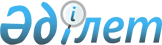 О бюджетах города районного значения, сел, сельского округа на 2024 – 2026 годыРешение Тупкараганского районного маслихата Мангистауской области от 4 января 2024 года № 12/71.
      Сноска. Вводится в действие с 01.01.2024 в соответствии с пунктом 3 настоящего решения.
      В соответствии с пунктом 2 статьи 9-1 Бюджетного кодекса Республики Казахстан, с подпунктом 1) пункта 1 статьи 6 Закона Республики Казахстан "О местном государственном управлении и самоуправлении в Республике Казахстан" Тупкараганский районный маслихат РЕШИЛ:
      1. Утвердить бюджеты города районного значения, сел, сельского округа на 2023-2025 годы согласно приложениям 1, 2, 3, 4, 5, 6 ,7, 8, 9, 10, 11, 12, 13, 14, 15, 16, 17 и 18 к настоящему решению, в том числе на 2024 год в следующих объемах:
      1)доходы – 2 046 061,4 тысяча тенге, в том числе:
      налоговые поступления – 309 742,0 тысячи тенге;
      неналоговые поступления – 475,0 тысяч тенге;
      поступления от продажи основного капитала – 65 872,7 тысячи тенге;
      поступления трансфертов – 1 669 971,7 тысяча тенге;
      2)затраты - 2 165 609,7 тысяч тенге;
      3)чистое бюджетное кредитование – 0 тенге, в том числе:
      погашение бюджетных кредитов – 0 тенге;
      4)сальдо по операциям с финансовыми активами – 0 тенге, в том числе:
      приобретение финансовых активов – 0 тенге;
      5) дефицит (профицит) бюджета – - 119 548,3 тысяч тенге;
      6) финансирование дефицита бюджета (использование профицита) -
      119 548,3 тысяч тенге, в том числе:
      поступление займов – 0 тенге;
      погашение займов – 0 тенге;
      используемые остатки бюджетных средств 119 548,3 тысяч тенге;
      Сноска. Пункт 1 в редакции решения Тупкараганского районного маслихата Мангистауской области от 03.05.2024 № 14/79 (вводится в действие с 01.01.2024).


      2. Учесть, что в районном бюджете на 2024 год объемы бюджетных субвенций, передаваемых из районного бюджета в бюджеты города районного значения, сел, сельского округа в сумме 850,0 тысяч тенге, в том числе:
      город Форт- Шевченко - 200,0 тысяч тенге;
      село Акшукур – 200,0 тысяч тенге;
      село Баутино – 100,0 тысяч тенге;
      сельский округ Сайын Шапагатов – 200,0 тысяч тенге;
      село Таушык – 100,0 тысяч тенге;
      село Кызылозен – 50,0 тысяч тенге.
      3. Настоящее решение вводится в действие с 1 января 2024 года. Бюджет села Акшукур на 2024 год
      Сноска. Приложение 1 в редакции решения Тупкараганского районного маслихата Мангистауской области от 03.05.2024 № 14/79 (вводится в действие с 01.01.2024). Бюджет села Акшукур на 2025 год Бюджет села Акшукур на 2026 год Бюджет села Баутино на 2024 год 
      Сноска. Приложение 4 в редакции решения Тупкараганского районного маслихата Мангистауской области от 03.05.2024 № 14/79 (вводится в действие с 01.01.2024). Бюджет села Баутино на 2025 год  Бюджет села Баутино на 2026 год  Бюджет села Кызылозен на 2024 год
      Сноска. Приложение 7 в редакции решения Тупкараганского районного маслихата Мангистауской области от 03.05.2024 № 14/79 (вводится в действие с 01.01.2024). Бюджет села Кызылозен на 2025 год Бюджет села Кызылозен на 2026 год Бюджет сельского округа Сайын Шапагатова на 2024 год
      Сноска. Приложение 10 в редакции решения Тупкараганского районного маслихата Мангистауской области от 03.05.2024 № 14/79 (вводится в действие с 01.01.2024). Бюджет сельского округа Сайын Шапагатова на 2025 год Бюджет сельского округа Сайын Шапагатова на 2026 год Бюджет села Таушык на 2024 год
      Сноска. Приложение 13 в редакции решения Тупкараганского районного маслихата Мангистауской области от 03.05.2024 № 14/79 (вводится в действие с 01.01.2024). Бюджет села Таушык на 2025 год Бюджет села Таушык на 2026 год Бюджет города Форт-Шевченко на 2024 год
      Сноска. Приложение 16 в редакции решения Тупкараганского районного маслихата Мангистауской области от 03.05.2024 № 14/79 (вводится в действие с 01.01.2024). Бюджет города Форт-Шевченко на 2025 год Бюджет города Форт-Шевченко на 2026 год
					© 2012. РГП на ПХВ «Институт законодательства и правовой информации Республики Казахстан» Министерства юстиции Республики Казахстан
				
      Председатель Тупкараганского районного маслихата 

А.Нугманов
Приложение 1 к решению Тупкараганского районного маслихата от 4 января 2024 года№ 12/71
Категория
Класс
Класс
Подкласс
Подкласс
Наименование
Наименование
Сумма, тысяч тенге
Сумма, тысяч тенге
1. Доходы
1. Доходы
581 848,8
581 848,8
1
Налоговые поступления
Налоговые поступления
105 848,0
105 848,0
01
01
Подоходный налог
Подоходный налог
24 870,0
24 870,0
2
2
Индивидуальный подоходный налог
Индивидуальный подоходный налог
24 870,0
24 870,0
04
04
Hалоги на собственность
Hалоги на собственность
80 911,0
80 911,0
1
1
Hалоги на имущество
Hалоги на имущество
1 650,0
1 650,0
3
3
Земельный налог
Земельный налог
9 300,0
9 300,0
4
4
Hалог на транспортные средства
Hалог на транспортные средства
69 800,0
69 800,0
5
5
Единый земельный налог
Единый земельный налог
161,0
161,0
05
05
Внутренние налоги на товары, работы и услуги
Внутренние налоги на товары, работы и услуги
67,0
67,0
3
3
Поступления за использование природных и других ресурсов
Поступления за использование природных и других ресурсов
67,0
67,0
2
Неналоговые поступления
Неналоговые поступления
0
0
01
01
Доходы от государственной собственности
Доходы от государственной собственности
0
0
5
5
Доходы от аренды имущества, находящегося в государственной собственности
Доходы от аренды имущества, находящегося в государственной собственности
0
0
3
Поступления от продажи основного капитала
Поступления от продажи основного капитала
29 300,0
29 300,0
03
03
Продажа земли и нематериальных активов
Продажа земли и нематериальных активов
29 300,0
29 300,0
1
1
Продажа земли
Продажа земли
22 200,0
22 200,0
2
2
Продажа нематериальных активов
Продажа нематериальных активов
7 100,0
7 100,0
4
Поступления трансфертов 
Поступления трансфертов 
446 700,8
446 700,8
02
02
Трансферты из вышестоящих органов государственного управления
Трансферты из вышестоящих органов государственного управления
446 700,8
446 700,8
3
3
Трансферты из районного (города областного значения) бюджета
Трансферты из районного (города областного значения) бюджета
446 700,8
446 700,8
Функцио
нальная группа
Функцио
нальная группа
Администратор 
бюджетных программ
Администратор 
бюджетных программ
Программа
Программа
Наименование
Наименование
Сумма, тысяч тенге
2. Затраты
2. Затраты
602 963,0
01
01
Государственные услуги общего характера
Государственные услуги общего характера
71 678,0
124
124
Аппарат акима города районного значения, села, поселка, сельского округа
Аппарат акима города районного значения, села, поселка, сельского округа
71 678,0
001
001
Услуги по обеспечению деятельности акима города районного значения, села, поселка, сельского округа
Услуги по обеспечению деятельности акима города районного значения, села, поселка, сельского округа
58 293,0
032
032
Капитальные расходы подведомственных государственных учреждений и организаций
Капитальные расходы подведомственных государственных учреждений и организаций
13 385,0
053
053
Управление коммунальным имуществом города районного значения, села, поселка, сельского округа
Управление коммунальным имуществом города районного значения, села, поселка, сельского округа
0
06
06
Социальная помощь и социальное обеспечение
Социальная помощь и социальное обеспечение
10 691,0
124
124
Аппарат акима города районного значения, села, поселка, сельского округа
Аппарат акима города районного значения, села, поселка, сельского округа
10 691,0
003
003
Оказание социальной помощи нуждающимся гражданам на дому
Оказание социальной помощи нуждающимся гражданам на дому
10 691,0
07
07
Жилищно-коммунальное хозяйство
Жилищно-коммунальное хозяйство
394 595,0
124
124
Аппарат акима города районного значения, села, поселка, сельского округа
Аппарат акима города районного значения, села, поселка, сельского округа
394 595,0
008
008
Освещение улиц в населенных пунктах
Освещение улиц в населенных пунктах
248 953,0
009
009
Обеспечение санитарии населенных пунктов
Обеспечение санитарии населенных пунктов
49 262,0
011
011
Благоустройство и озеленение населенных пунктов
Благоустройство и озеленение населенных пунктов
96 380,0
08
08
Культура, спорт, туризм и информационное пространство
Культура, спорт, туризм и информационное пространство
82 299,0
124
124
Аппарат акима города районного значения, села, поселка, сельского округа
Аппарат акима города районного значения, села, поселка, сельского округа
82 299,0
006
006
Поддержка культурно-досуговой работы на местном уровне
Поддержка культурно-досуговой работы на местном уровне
82 299,0
12
12
Транспорт и коммуникации
Транспорт и коммуникации
43 700,0
124
124
Аппарат акима города районного значения, села, поселка, сельского округа
Аппарат акима города районного значения, села, поселка, сельского округа
43 700,0
013
013
Обеспечение функционирования автомобильных дорог в городах районного значения, селах, поселках, сельских округах
Обеспечение функционирования автомобильных дорог в городах районного значения, селах, поселках, сельских округах
43 700,0
3. Чистое бюджетное кредитование 
3. Чистое бюджетное кредитование 
0
5
5
Погашение бюджетных кредитов
Погашение бюджетных кредитов
0
01
01
Погашение бюджетных кредитов
Погашение бюджетных кредитов
0
1
1
Погашение бюджетных кредитов, выданных из государственного бюджета
Погашение бюджетных кредитов, выданных из государственного бюджета
0
4. Сальдо по операциям с финансовыми активами
4. Сальдо по операциям с финансовыми активами
0
4
4
Приобретение финансовых активов
Приобретение финансовых активов
0
6
6
Поступления от продажи финансовых активов государства
Поступления от продажи финансовых активов государства
0
5. Дефицит (профицит) бюджета
5. Дефицит (профицит) бюджета
-21 114,2
6. Финансирование дефицита (использование профицита) бюджета 
6. Финансирование дефицита (использование профицита) бюджета 
21 114,2
7
7
Поступления займов
Поступления займов
0
01
01
Внутренние государственные займы
Внутренние государственные займы
0
2
2
Договоры займа
Договоры займа
0
16
16
Погашение займов
Погашение займов
0
459
459
Отдел экономики и финансов района (города областного значения)
Отдел экономики и финансов района (города областного значения)
0
005
005
Погашение долга местного исполнительного органа перед вышестоящим бюджетом
Погашение долга местного исполнительного органа перед вышестоящим бюджетом
0
8
8
Используемые остатки бюджетных средств
Используемые остатки бюджетных средств
21 114,2
01
01
Остатки бюджетных средств
Остатки бюджетных средств
21 114,2
1
1
Cвободные остатки бюджетных средств
Cвободные остатки бюджетных средств
21 114,2Приложение 2 к решению Тупкараганского районного маслихата от 4 января 2024 года№12/71
Категория
Класс
Класс
Подкласс
Подкласс
Наименование
Наименование
Сумма, тысяч тенге
Сумма, тысяч тенге
1. Доходы
1. Доходы
503 483,0
503 483,0
1
Налоговые поступления
Налоговые поступления
79 868,0
79 868,0
01
01
Подоходный налог
Подоходный налог
1 000,0
1 000,0
2
2
Индивидуальный подоходный налог
Индивидуальный подоходный налог
1 000,0
1 000,0
04
04
Hалоги на собственность
Hалоги на собственность
78 797,0
78 797,0
1
1
Hалоги на имущество
Hалоги на имущество
1 780,0
1 780,0
3
3
Земельный налог
Земельный налог
9 500,0
9 500,0
4
4
Hалог на транспортные средства
Hалог на транспортные средства
67 350,0
67 350,0
5
5
Единый земельный налог
Единый земельный налог
167,0
167,0
05
05
Внутренние налоги на товары, работы и услуги
Внутренние налоги на товары, работы и услуги
71,0
71,0
3
3
Доходы от использования природных и других ресурсов
Доходы от использования природных и других ресурсов
71,0
71,0
2
Неналоговые поступления
Неналоговые поступления
0
0
01
01
Доходы от государственной собственности
Доходы от государственной собственности
0
0
5
5
Доходы от аренды имущества, находящегося в государственной собственности
Доходы от аренды имущества, находящегося в государственной собственности
0
0
06
06
Прочие неналоговые поступления
Прочие неналоговые поступления
0
0
1
1
Прочие неналоговые поступления
Прочие неналоговые поступления
0
0
3
Поступления от продажи основного капитала
Поступления от продажи основного капитала
10 300,0
10 300,0
03
03
Продажа земли и нематериальных активов
Продажа земли и нематериальных активов
10 300,0
10 300,0
1
1
Продажа земли
Продажа земли
2 500,0
2 500,0
2
2
Продажа нематериальных активов
Продажа нематериальных активов
7 800,0
7 800,0
4
Поступления трансфертов 
Поступления трансфертов 
413 315,0
413 315,0
02
02
Трансферты из вышестоящих органов государственного управления
Трансферты из вышестоящих органов государственного управления
413 315,0
413 315,0
3
3
Трансферты из районного (города областного значения) бюджета
Трансферты из районного (города областного значения) бюджета
413 315,0
413 315,0
Функцио
нальная группа
Функцио
нальная группа
Администратор 
бюджетных программ
Администратор 
бюджетных программ
Программа
Программа
Наименование
Наименование
Сумма, тысяч тенге
2. Затраты
2. Затраты
503 483,0
01
01
Государственные услуги общего характера
Государственные услуги общего характера
63 305,0
124
124
Аппарат акима города районного значения, села, поселка, сельского округа
Аппарат акима города районного значения, села, поселка, сельского округа
63 305,0
001
001
Услуги по обеспечению деятельности акима города районного значения, села, поселка, сельского округа
Услуги по обеспечению деятельности акима города районного значения, села, поселка, сельского округа
63 305,0
053
053
Управление коммунальным имуществом города районного значения, села, поселка, сельского округа
Управление коммунальным имуществом города районного значения, села, поселка, сельского округа
0
06
06
Социальная помощь и социальное обеспечение
Социальная помощь и социальное обеспечение
9 690,0
124
124
Аппарат акима города районного значения, села, поселка, сельского округа
Аппарат акима города районного значения, села, поселка, сельского округа
9 690,0
003
003
Оказание социальной помощи нуждающимся гражданам на дому
Оказание социальной помощи нуждающимся гражданам на дому
9 690,0
07
07
Жилищно-коммунальное хозяйство
Жилищно-коммунальное хозяйство
363 015,0
124
124
Аппарат акима города районного значения, села, поселка, сельского округа
Аппарат акима города районного значения, села, поселка, сельского округа
363 015,0
008
008
Освещение улиц в населенных пунктах
Освещение улиц в населенных пунктах
252 953,0
009
009
Обеспечение санитарии населенных пунктов
Обеспечение санитарии населенных пунктов
54 262,0
011
011
Благоустройство и озеленение населенных пунктов
Благоустройство и озеленение населенных пунктов
55 800,0
08
08
Культура, спорт, туризм и информационное пространство
Культура, спорт, туризм и информационное пространство
57 973,0
124
124
Аппарат акима города районного значения, села, поселка, сельского округа
Аппарат акима города районного значения, села, поселка, сельского округа
57 973,0
006
006
Поддержка культурно-досуговой работы на местном уровне
Поддержка культурно-досуговой работы на местном уровне
57 973,0
12
12
Транспорт и коммуникации
Транспорт и коммуникации
9 500,0
124
124
Аппарат акима города районного значения, села, поселка, сельского округа
Аппарат акима города районного значения, села, поселка, сельского округа
9 500,0
013
013
Обеспечение функционирования автомобильных дорог в городах районного значения, селах, поселках, сельских округах
Обеспечение функционирования автомобильных дорог в городах районного значения, селах, поселках, сельских округах
9 500,0
3. Чистое бюджетное кредитование 
3. Чистое бюджетное кредитование 
0
5
5
Погашение бюджетных кредитов
Погашение бюджетных кредитов
0
01
01
Погашение бюджетных кредитов
Погашение бюджетных кредитов
0
1
1
Погашение бюджетных кредитов, выданных из государственного бюджета
Погашение бюджетных кредитов, выданных из государственного бюджета
0
4. Сальдо по операциям с финансовыми активами
4. Сальдо по операциям с финансовыми активами
0
4
4
Приобретение финансовых активов
Приобретение финансовых активов
0
6
6
Поступления от продажи финансовых активов государства
Поступления от продажи финансовых активов государства
0
5. Дефицит (профицит) бюджета
5. Дефицит (профицит) бюджета
0
6. Финансирование дефицита (использование профицита) бюджета 
6. Финансирование дефицита (использование профицита) бюджета 
0
7
7
Поступления займов
Поступления займов
0
01
01
Внутренние государственные займы
Внутренние государственные займы
0
2
2
Договоры займа
Договоры займа
0
16
16
Погашение займов
Погашение займов
0
459
459
Отдел экономики и финансов района (города областного значения)
Отдел экономики и финансов района (города областного значения)
0
005
005
Погашение долга местного исполнительного органа перед вышестоящим бюджетом
Погашение долга местного исполнительного органа перед вышестоящим бюджетом
0
8
8
Используемые остатки бюджетных средств
Используемые остатки бюджетных средств
0
01
01
Остатки бюджетных средств
Остатки бюджетных средств
0
1
1
Cвободные остатки бюджетных средств
Cвободные остатки бюджетных средств
0Приложение 3 к решению Тупкараганского районного маслихата от 4 января 2024 года№12/71
Категория
Класс
Класс
Подкласс
Подкласс
Наименование
Наименование
Сумма, тысяч тенге
Сумма, тысяч тенге
1. Доходы
1. Доходы
527 901,0
527 901,0
1
Налоговые поступления
Налоговые поступления
103 162,0
103 162,0
01
01
Подоходный налог
Подоходный налог
22 500,0
22 500,0
2
2
Индивидуальный подоходный налог
Индивидуальный подоходный налог
22 500,0
22 500,0
04
04
Hалоги на собственность
Hалоги на собственность
80 590,0
80 590,0
1
1
Hалоги на имущество
Hалоги на имущество
2 000,0
2 000,0
3
3
Земельный налог
Земельный налог
9 800,0
9 800,0
4
4
Hалог на транспортные средства
Hалог на транспортные средства
68 600,0
68 600,0
5
5
Единый земельный налог
Единый земельный налог
190,0
190,0
05
05
Внутренние налоги на товары, работы и услуги
Внутренние налоги на товары, работы и услуги
72,0
72,0
3
3
Доходы от использования природных и других ресурсов
Доходы от использования природных и других ресурсов
72,0
72,0
2
Неналоговые поступления
Неналоговые поступления
0
0
01
01
Доходы от государственной собственности
Доходы от государственной собственности
0
0
5
5
Доходы от аренды имущества, находящегося в государственной собственности
Доходы от аренды имущества, находящегося в государственной собственности
0
0
06
06
Прочие неналоговые поступления
Прочие неналоговые поступления
0
0
1
1
Прочие неналоговые поступления
Прочие неналоговые поступления
0
0
3
Поступления от продажи основного капитала
Поступления от продажи основного капитала
11 000,0
11 000,0
03
03
Продажа земли и нематериальных активов
Продажа земли и нематериальных активов
11 000,0
11 000,0
1
1
Продажа земли
Продажа земли
3 000,0
3 000,0
2
2
Продажа нематериальных активов
Продажа нематериальных активов
8 000,0
8 000,0
4
Поступления трансфертов 
Поступления трансфертов 
413 739,0
413 739,0
02
02
Трансферты из вышестоящих органов государственного управления
Трансферты из вышестоящих органов государственного управления
413 739,0
413 739,0
3
3
Трансферты из районного (города областного значения) бюджета
Трансферты из районного (города областного значения) бюджета
413 739,0
413 739,0
Функцио
нальная группа
Функцио
нальная группа
Администратор 
бюджетных программ
Администратор 
бюджетных программ
Программа
Программа
Наименование
Наименование
Сумма, тысяч тенге
2. Затраты
2. Затраты
527 901,0
01
01
Государственные услуги общего характера
Государственные услуги общего характера
63 498,0
124
124
Аппарат акима города районного значения, села, поселка, сельского округа
Аппарат акима города районного значения, села, поселка, сельского округа
63 498,0
001
001
Услуги по обеспечению деятельности акима города районного значения, села, поселка, сельского округа
Услуги по обеспечению деятельности акима города районного значения, села, поселка, сельского округа
63 498,0
06
06
Социальная помощь и социальное обеспечение
Социальная помощь и социальное обеспечение
10 072,0
124
124
Аппарат акима города районного значения, села, поселка, сельского округа
Аппарат акима города районного значения, села, поселка, сельского округа
10 072,0
003
003
Оказание социальной помощи нуждающимся гражданам на дому
Оказание социальной помощи нуждающимся гражданам на дому
10 072,0
07
07
Жилищно-коммунальное хозяйство
Жилищно-коммунальное хозяйство
384 100,0
124
124
Аппарат акима города районного значения, села, поселка, сельского округа
Аппарат акима города районного значения, села, поселка, сельского округа
384 100,0
008
008
Освещение улиц в населенных пунктах
Освещение улиц в населенных пунктах
273 320,0
009
009
Обеспечение санитарии населенных пунктов
Обеспечение санитарии населенных пунктов
53 774,0
011
011
Благоустройство и озеленение населенных пунктов
Благоустройство и озеленение населенных пунктов
57 006,0
08
08
Культура, спорт, туризм и информационное пространство
Культура, спорт, туризм и информационное пространство
60 231,0
124
124
Аппарат акима города районного значения, села, поселка, сельского округа
Аппарат акима города районного значения, села, поселка, сельского округа
60 231,0
006
006
Поддержка культурно-досуговой работы на местном уровне
Поддержка культурно-досуговой работы на местном уровне
60 231,0
12
12
Транспорт и коммуникации
Транспорт и коммуникации
10 000,0
124
124
Аппарат акима города районного значения, села, поселка, сельского округа
Аппарат акима города районного значения, села, поселка, сельского округа
10 000,0
013
013
Обеспечение функционирования автомобильных дорог в городах районного значения, селах, поселках, сельских округах
Обеспечение функционирования автомобильных дорог в городах районного значения, селах, поселках, сельских округах
10 000,0
3. Чистое бюджетное кредитование 
3. Чистое бюджетное кредитование 
0
5
5
Погашение бюджетных кредитов
Погашение бюджетных кредитов
0
01
01
Погашение бюджетных кредитов
Погашение бюджетных кредитов
0
1
1
Погашение бюджетных кредитов, выданных из государственного бюджета
Погашение бюджетных кредитов, выданных из государственного бюджета
0
4. Сальдо по операциям с финансовыми активами
4. Сальдо по операциям с финансовыми активами
0
4
4
Приобретение финансовых активов
Приобретение финансовых активов
0
6
6
Поступления от продажи финансовых активов государства
Поступления от продажи финансовых активов государства
0
5. Дефицит (профицит) бюджета
5. Дефицит (профицит) бюджета
0
6. Финансирование дефицита (использование профицита) бюджета 
6. Финансирование дефицита (использование профицита) бюджета 
0
7
7
Поступления займов
Поступления займов
0
01
01
Внутренние государственные займы
Внутренние государственные займы
0
2
2
Договоры займа
Договоры займа
0
16
16
Погашение займов
Погашение займов
0
459
459
Отдел экономики и финансов района (города областного значения)
Отдел экономики и финансов района (города областного значения)
0
005
005
Погашение долга местного исполнительного органа перед вышестоящим бюджетом
Погашение долга местного исполнительного органа перед вышестоящим бюджетом
0
8
8
Используемые остатки бюджетных средств
Используемые остатки бюджетных средств
0
01
01
Остатки бюджетных средств
Остатки бюджетных средств
0
1
1
Cвободные остатки бюджетных средств
Cвободные остатки бюджетных средств
0Приложение 4 к решению Тупкараганского районного маслихата от 4 января 2024 года№12/71 
Категория
Класс
Класс
Подкласс
Подкласс
Наименование
Наименование
Сумма, тысяч тенге
Сумма, тысяч тенге
1. Доходы
1. Доходы
196 872,4
196 872,4
1
Налоговые поступления
Налоговые поступления
30 752,0
30 752,0
01
01
Подоходный налог
Подоходный налог
9 500,0
9 500,0
2
2
Индивидуальный подоходный налог
Индивидуальный подоходный налог
9 500,0
9 500,0
04
04
Hалоги на собственность
Hалоги на собственность
19 852,0
19 852,0
1
1
Hалоги на имущество
Hалоги на имущество
400,0
400,0
3
3
Земельный налог
Земельный налог
5 100,0
5 100,0
4
4
Hалог на транспортные средства
Hалог на транспортные средства
14 350,0
14 350,0
5
5
Единый земельный налог
Единый земельный налог
2,0
2,0
05
05
Внутренние налоги на товары, работы и услуги
Внутренние налоги на товары, работы и услуги
1 400,0
1 400,0
3
3
Поступления за использование природных и других ресурсов
Поступления за использование природных и других ресурсов
1 400,0
1 400,0
2
Неналоговые поступления
Неналоговые поступления
0
0
01
01
Доходы от государственной собственности
Доходы от государственной собственности
0
0
5
5
Доходы от аренды имущества, находящегося в государственной собственности
Доходы от аренды имущества, находящегося в государственной собственности
0
0
3
Поступления от продажи основного капитала
Поступления от продажи основного капитала
4 652,7
4 652,7
03
03
Продажа земли и нематериальных активов
Продажа земли и нематериальных активов
4 652,7
4 652,7
1
1
Продажа земли
Продажа земли
4 152,7
4 152,7
2
2
Продажа нематериальных активов
Продажа нематериальных активов
500,0
500,0
4
Поступления трансфертов 
Поступления трансфертов 
161 467,7
161 467,7
02
02
Трансферты из вышестоящих органов государственного управления
Трансферты из вышестоящих органов государственного управления
161 467,7
161 467,7
3
3
Трансферты из районного (города областного значения) бюджета
Трансферты из районного (города областного значения) бюджета
161 467,7
161 467,7
Функцио
нальная группа
Функцио
нальная группа
Администратор бюджетных программ
Администратор бюджетных программ
Прог
рамма
Прог
рамма
Наименование
Наименование
Сумма, тысяч тенге
2. Затраты
2. Затраты
209 377,7
01
01
Государственные услуги общего характера
Государственные услуги общего характера
69 952,7
124
124
Аппарат акима города районного значения, села, поселка, сельского округа
Аппарат акима города районного значения, села, поселка, сельского округа
69 952,7
001
001
Услуги по обеспечению деятельности акима города районного значения, села, поселка, сельского округа
Услуги по обеспечению деятельности акима города районного значения, села, поселка, сельского округа
53 952,7
022
022
Капитальные расходы государственного органа
Капитальные расходы государственного органа
16 000,0
06
06
Социальная помощь и социальное обеспечение
Социальная помощь и социальное обеспечение
4 200,0
124
124
Аппарат акима города районного значения, села, поселка, сельского округа
Аппарат акима города районного значения, села, поселка, сельского округа
4 200,0
003
003
Оказание социальной помощи нуждающимся гражданам на дому
Оказание социальной помощи нуждающимся гражданам на дому
4 200,0
07
07
Жилищно-коммунальное хозяйство
Жилищно-коммунальное хозяйство
130 225,0
124
124
Аппарат акима города районного значения, села, поселка, сельского округа
Аппарат акима города районного значения, села, поселка, сельского округа
130 225,0
008
008
Освещение улиц в населенных пунктах
Освещение улиц в населенных пунктах
35 400,0
009
009
Обеспечение санитарии населенных пунктов
Обеспечение санитарии населенных пунктов
27 825,0
011
011
Благоустройство и озеленение населенных пунктов
Благоустройство и озеленение населенных пунктов
67 000,0
12
12
Транспорт и коммуникации
Транспорт и коммуникации
5 000,0
124
124
Аппарат акима города районного значения, села, поселка, сельского округа
Аппарат акима города районного значения, села, поселка, сельского округа
5 000,0
013
013
Обеспечение функционирования автомобильных дорог в городах районного значения, селах, поселках, сельских округах
Обеспечение функционирования автомобильных дорог в городах районного значения, селах, поселках, сельских округах
5 000,0
3. Чистое бюджетное кредитование
3. Чистое бюджетное кредитование
0
5
5
Погашение бюджетных кредитов
Погашение бюджетных кредитов
0
01
01
Погашение бюджетных кредитов
Погашение бюджетных кредитов
0
1
1
Погашение бюджетных кредитов, выданных из государственного бюджета
Погашение бюджетных кредитов, выданных из государственного бюджета
0
4. Сальдо по операциям с финансовыми активами 
4. Сальдо по операциям с финансовыми активами 
0
4
4
Приобретение финансовых активов
Приобретение финансовых активов
0
6
6
Поступления от продажи финансовых активов государства
Поступления от продажи финансовых активов государства
0
5. Дефицит(профицит) бюджета
5. Дефицит(профицит) бюджета
-12 505,3
6. Финансирование дефицита (использование профицита)бюджета
6. Финансирование дефицита (использование профицита)бюджета
12 505,3
7
7
Поступления займов
Поступления займов
0
01
01
Внутренние государственные займы
Внутренние государственные займы
0
2
2
Договоры займа
Договоры займа
0
16
16
Погашение займов
Погашение займов
0
459
459
Отдел экономики и финансов района (города областного значения)
Отдел экономики и финансов района (города областного значения)
0
005
005
Погашение долга местного исполнительного органа перед вышестоящим бюджетом
Погашение долга местного исполнительного органа перед вышестоящим бюджетом
0
8
8
Используемые остатки бюджетных средств
Используемые остатки бюджетных средств
12 505,3
01
01
Остатки бюджетных средств
Остатки бюджетных средств
12 505,3
1
1
Cвободные остатки бюджетных средств
Cвободные остатки бюджетных средств
12 505,3Приложение 5 к решению Тупкараганского районного маслихата от 4 января 2024 года№12/71
Категория
Класс
Класс
Подкласс
Подкласс
Наименование
Наименование
Сумма, тысяч тенге
Сумма, тысяч тенге
1. Доходы
1. Доходы
134 725,0
134 725,0
1
Налоговые поступления
Налоговые поступления
22 665,0
22 665,0
01
01
Подоходный налог
Подоходный налог
500,0
500,0
2
2
Индивидуальный подоходный налог
Индивидуальный подоходный налог
500,0
500,0
04
04
Hалоги на собственность
Hалоги на собственность
21 715,0
21 715,0
1
1
Hалоги на имущество
Hалоги на имущество
410,0
410,0
3
3
Земельный налог
Земельный налог
5 400,0
5 400,0
4
4
Hалог на транспортные средства
Hалог на транспортные средства
15 900,0
15 900,0
5
5
Единый земельный налог
Единый земельный налог
5,0
5,0
05
05
Внутренние налоги на товары, работы и услуги
Внутренние налоги на товары, работы и услуги
450,0
450,0
3
3
Доходы от использования природных и других ресурсов
Доходы от использования природных и других ресурсов
450,0
450,0
2
Неналоговые поступления
Неналоговые поступления
0
0
01
01
Доходы от государственной собственности
Доходы от государственной собственности
0
0
5
5
Доходы от аренды имущества, находящегося в государственной собственности
Доходы от аренды имущества, находящегося в государственной собственности
0
0
3
Поступления от продажи основного капитала
Поступления от продажи основного капитала
520,0
520,0
03
03
Продажа земли и нематериальных активов
Продажа земли и нематериальных активов
520,0
520,0
1
1
Продажа земли
Продажа земли
310,0
310,0
2
2
Продажа нематериальных активов
Продажа нематериальных активов
210,0
210,0
4
Поступления трансфертов 
Поступления трансфертов 
111 540,0
111 540,0
02
02
Трансферты из вышестоящих органов государственного управления
Трансферты из вышестоящих органов государственного управления
111 540,0
111 540,0
3
3
Трансферты из районного (города областного значения) бюджета
Трансферты из районного (города областного значения) бюджета
111 540,0
111 540,0
Функцио
нальная группа
Функцио
нальная группа
Администратор бюджетных программ
Администратор бюджетных программ
Прог
рамма
Прог
рамма
Наименование
Наименование
Сумма, тысяч тенге
2. Затраты
2. Затраты
134 725,0
01
01
Государственные услуги общего характера
Государственные услуги общего характера
46 400,0
124
124
Аппарат акима города районного значения, села, поселка, сельского округа
Аппарат акима города районного значения, села, поселка, сельского округа
46 400,0
001
001
Услуги по обеспечению деятельности акима города районного значения, села, поселка, сельского округа
Услуги по обеспечению деятельности акима города районного значения, села, поселка, сельского округа
46 400,0
06
06
Социальная помощь и социальное обеспечение
Социальная помощь и социальное обеспечение
4 200,0
124
124
Аппарат акима города районного значения, села, поселка, сельского округа
Аппарат акима города районного значения, села, поселка, сельского округа
4 200,0
003
003
Оказание социальной помощи нуждающимся гражданам на дому
Оказание социальной помощи нуждающимся гражданам на дому
4 200,0
07
07
Жилищно-коммунальное хозяйство
Жилищно-коммунальное хозяйство
78 225,0
124
124
Аппарат акима города районного значения, села, поселка, сельского округа
Аппарат акима города районного значения, села, поселка, сельского округа
78 225,0
008
008
Освещение улиц в населенных пунктах
Освещение улиц в населенных пунктах
35 400,0
009
009
Обеспечение санитарии населенных пунктов
Обеспечение санитарии населенных пунктов
27 825,0
011
011
Благоустройство и озеленение населенных пунктов
Благоустройство и озеленение населенных пунктов
15 000,0
12
12
Транспорт и коммуникации
Транспорт и коммуникации
5 900,0
124
124
Аппарат акима города районного значения, села, поселка, сельского округа
Аппарат акима города районного значения, села, поселка, сельского округа
5 900,0
013
013
Обеспечение функционирования автомобильных дорог в городах районного значения, селах, поселках, сельских округах
Обеспечение функционирования автомобильных дорог в городах районного значения, селах, поселках, сельских округах
5 900,0
5
5
Погашение бюджетных кредитов
Погашение бюджетных кредитов
0
01
01
Погашение бюджетных кредитов
Погашение бюджетных кредитов
0
1
1
Погашение бюджетных кредитов, выданных из государственного бюджета
Погашение бюджетных кредитов, выданных из государственного бюджета
0
4. Сальдо по операциям с финансовыми активами 
4. Сальдо по операциям с финансовыми активами 
0
4
4
Приобретение финансовых активов
Приобретение финансовых активов
0
6
6
Поступления от продажи финансовых активов государства
Поступления от продажи финансовых активов государства
0
5. Дефицит(профицит) бюджета
5. Дефицит(профицит) бюджета
0
6. Финансирование дефицита (использование профицита)бюджета
6. Финансирование дефицита (использование профицита)бюджета
0
7
7
Поступления займов
Поступления займов
0
01
01
Внутренние государственные займы
Внутренние государственные займы
0
2
2
Договоры займа
Договоры займа
0
16
16
Погашение займов
Погашение займов
0
459
459
Отдел экономики и финансов района (города областного значения)
Отдел экономики и финансов района (города областного значения)
0
005
005
Погашение долга местного исполнительного органа перед вышестоящим бюджетом
Погашение долга местного исполнительного органа перед вышестоящим бюджетом
0
8
8
Используемые остатки бюджетных средств
Используемые остатки бюджетных средств
0
01
01
Остатки бюджетных средств
Остатки бюджетных средств
0
1
1
Cвободные остатки бюджетных средств
Cвободные остатки бюджетных средств
0Приложение 6 к решению Тупкараганского районного маслихата от 4 января 2024 года№12/71
Категория
Класс
Класс
Подкласс
Подкласс
Наименование
Наименование
Сумма, тысяч тенге
Сумма, тысяч тенге
1. Доходы
1. Доходы
148 598,0
148 598,0
1
Налоговые поступления
Налоговые поступления
31 847,0
31 847,0
01
01
Подоходный налог
Подоходный налог
8 000,0
8 000,0
2
2
Индивидуальный подоходный налог
Индивидуальный подоходный налог
8 000,0
8 000,0
04
04
Hалоги на собственность
Hалоги на собственность
23 367,0
23 367,0
1
1
Hалоги на имущество
Hалоги на имущество
460,0
460,0
3
3
Земельный налог
Земельный налог
5 900,0
5 900,0
4
4
Hалог на транспортные средства
Hалог на транспортные средства
17 000,0
17 000,0
5
5
Единый земельный налог
Единый земельный налог
7,0
7,0
05
05
Внутренние налоги на товары, работы и услуги
Внутренние налоги на товары, работы и услуги
480 ,0
480 ,0
3
3
Доходы от использования природных и других ресурсов
Доходы от использования природных и других ресурсов
480,0
480,0
2
Неналоговые поступления
Неналоговые поступления
0
0
01
01
Доходы от государственной собственности
Доходы от государственной собственности
0
0
5
5
Доходы от аренды имущества, находящегося в государственной собственности
Доходы от аренды имущества, находящегося в государственной собственности
0
0
3
Поступления от продажи основного капитала
Поступления от продажи основного капитала
710,0
710,0
03
03
Продажа земли и нематериальных активов
Продажа земли и нематериальных активов
710,0
710,0
1
1
Продажа земли
Продажа земли
410,0
410,0
2
2
Продажа нематериальных активов
Продажа нематериальных активов
300,0
300,0
4
Поступления трансфертов 
Поступления трансфертов 
116 041,0
116 041,0
02
02
Трансферты из вышестоящих органов государственного управления
Трансферты из вышестоящих органов государственного управления
116 041,0
116 041,0
3
3
Трансферты из районного (города областного значения) бюджета
Трансферты из районного (города областного значения) бюджета
116 041,0
116 041,0
Функцио
нальная группа
Функцио
нальная группа
Администратор бюджетных программ
Администратор бюджетных программ
Прог
рамма
Прог
рамма
Наименование
Наименование
Сумма, тысяч тенге
2. Затраты
2. Затраты
148 598,0
01
01
Государственные услуги общего характера
Государственные услуги общего характера
50 000,0
124
124
Аппарат акима города районного значения, села, поселка, сельского округа
Аппарат акима города районного значения, села, поселка, сельского округа
50 000,0
001
001
Услуги по обеспечению деятельности акима города районного значения, села, поселка, сельского округа
Услуги по обеспечению деятельности акима города районного значения, села, поселка, сельского округа
50 000,0
06
06
Социальная помощь и социальное обеспечение
Социальная помощь и социальное обеспечение
4 220,0
124
124
Аппарат акима города районного значения, села, поселка, сельского округа
Аппарат акима города районного значения, села, поселка, сельского округа
4 220,0
003
003
Оказание социальной помощи нуждающимся гражданам на дому
Оказание социальной помощи нуждающимся гражданам на дому
4 220,0
07
07
Жилищно-коммунальное хозяйство
Жилищно-коммунальное хозяйство
88 428,0
124
124
Аппарат акима города районного значения, села, поселка, сельского округа
Аппарат акима города районного значения, села, поселка, сельского округа
88 428,0
008
008
Освещение улиц в населенных пунктах
Освещение улиц в населенных пунктах
40 500,0
009
009
Обеспечение санитарии населенных пунктов
Обеспечение санитарии населенных пунктов
30 678,0
011
011
Благоустройство и озеленение населенных пунктов
Благоустройство и озеленение населенных пунктов
17 250,0
12
12
Транспорт и коммуникации
Транспорт и коммуникации
5 950,0
124
124
Аппарат акима города районного значения, села, поселка, сельского округа
Аппарат акима города районного значения, села, поселка, сельского округа
5 950,0
013
013
Обеспечение функционирования автомобильных дорог в городах районного значения, селах, поселках, сельских округах
Обеспечение функционирования автомобильных дорог в городах районного значения, селах, поселках, сельских округах
5 950,0
5
5
Погашение бюджетных кредитов
Погашение бюджетных кредитов
0
01
01
Погашение бюджетных кредитов
Погашение бюджетных кредитов
0
1
1
Погашение бюджетных кредитов, выданных из государственного бюджета
Погашение бюджетных кредитов, выданных из государственного бюджета
0
4. Сальдо по операциям с финансовыми активами 
4. Сальдо по операциям с финансовыми активами 
0
4
4
Приобретение финансовых активов
Приобретение финансовых активов
0
6
6
Поступления от продажи финансовых активов государства
Поступления от продажи финансовых активов государства
0
5. Дефицит(профицит) бюджета
5. Дефицит(профицит) бюджета
0
6. Финансирование дефицита (использование профицита)бюджета
6. Финансирование дефицита (использование профицита)бюджета
0
7
7
Поступления займов
Поступления займов
0
01
01
Внутренние государственные займы
Внутренние государственные займы
0
2
2
Договоры займа
Договоры займа
0
16
16
Погашение займов
Погашение займов
0
459
459
Отдел экономики и финансов района (города областного значения)
Отдел экономики и финансов района (города областного значения)
0
005
005
Погашение долга местного исполнительного органа перед вышестоящим бюджетом
Погашение долга местного исполнительного органа перед вышестоящим бюджетом
0
8
8
Используемые остатки бюджетных средств
Используемые остатки бюджетных средств
0
01
01
Остатки бюджетных средств
Остатки бюджетных средств
0
1
1
Cвободные остатки бюджетных средств
Cвободные остатки бюджетных средств
0Приложение 7 к решению Тупкараганского районного маслихата от 4 января 2024 года№12/71
Категория
Класс
Класс
Подкласс
Подкласс
Наименование
Наименование
Сумма, тысяч тенге
Сумма, тысяч тенге
1. Доходы
1. Доходы
145 256,2
145 256,2
1
Налоговые поступления
Налоговые поступления
4 593,0
4 593,0
01
01
Подоходный налог
Подоходный налог
500,0
500,0
2
2
Индивидуальный подоходный налог
Индивидуальный подоходный налог
500,0
500,0
04
04
Hалоги на собственность
Hалоги на собственность
4 078,0
4 078,0
1
1
Hалоги на имущество
Hалоги на имущество
61,0
61,0
3
3
Земельный налог
Земельный налог
135,0
135,0
4
4
Hалог на транспортные средства
Hалог на транспортные средства
3 863,0
3 863,0
5
5
Единый земельный налог
Единый земельный налог
19,0
19,0
05
05
Внутренние налоги на товары, работы и услуги
Внутренние налоги на товары, работы и услуги
15,0
15,0
3
3
Поступления за использование природных и других ресурсов
Поступления за использование природных и других ресурсов
15,0
15,0
2
Неналоговые поступления
Неналоговые поступления
0
0
01
01
Доходы от государственной собственности
Доходы от государственной собственности
0
0
5
5
Доходы от аренды имущества, находящегося в государственной собственности
Доходы от аренды имущества, находящегося в государственной собственности
0
0
3
Поступления от продажи основного капитала
Поступления от продажи основного капитала
0
0
03
03
Продажа земли и нематериальных активов
Продажа земли и нематериальных активов
0
0
1
1
Продажа земли
Продажа земли
0
0
2
2
Продажа нематериальных активов
Продажа нематериальных активов
0
0
4
Поступления трансфертов 
Поступления трансфертов 
140 663,2
140 663,2
02
02
Трансферты из вышестоящих органов государственного управления
Трансферты из вышестоящих органов государственного управления
140 663,2
140 663,2
3
3
Трансферты из районного (города областного значения) бюджета
Трансферты из районного (города областного значения) бюджета
140 663,2
140 663,2
Функцио
нальная группа
Функцио
нальная группа
Администра
тор бюджетных программ
Администра
тор бюджетных программ
Прог
рамма
Прог
рамма
Наименование
Наименование
Сумма, тысяч тенге
2. Затраты
2. Затраты
145 794,0
01
01
Государственные услуги общего характера
Государственные услуги общего характера
34 973,0
124
124
Аппарат акима города районного значения, села, поселка, сельского округа
Аппарат акима города районного значения, села, поселка, сельского округа
34 973,0
001
001
Услуги по обеспечению деятельности акима города районного значения, села, поселка, сельского округа
Услуги по обеспечению деятельности акима города районного значения, села, поселка, сельского округа
25 973,0
032
032
Капитальные расходы подведомственных государственных учреждений и организаций
Капитальные расходы подведомственных государственных учреждений и организаций
9 000,0
06
06
Социальная помощь и социальное обеспечение
Социальная помощь и социальное обеспечение
3 036,0
124
124
Аппарат акима города районного значения, села, поселка, сельского округа
Аппарат акима города районного значения, села, поселка, сельского округа
3 036,0
003
003
Оказание социальной помощи нуждающимся гражданам на дому
Оказание социальной помощи нуждающимся гражданам на дому
3 036,0
07
07
Жилищно-коммунальное хозяйство
Жилищно-коммунальное хозяйство
61 700,0
124
124
Аппарат акима города районного значения, села, поселка, сельского округа
Аппарат акима города районного значения, села, поселка, сельского округа
61 700,0
008
008
Освещение улиц в населенных пунктах
Освещение улиц в населенных пунктах
11 550,0
009
009
Обеспечение санитарии населенных пунктов
Обеспечение санитарии населенных пунктов
10 500,0
011
011
Благоустройство и озеленение населенных пунктов
Благоустройство и озеленение населенных пунктов
39 650,0
08
08
Культура, спорт, туризм и информационное пространство
Культура, спорт, туризм и информационное пространство
40 835,0
124
124
Аппарат акима города районного значения, села, поселка, сельского округа
Аппарат акима города районного значения, села, поселка, сельского округа
40 835,0
006
006
Поддержка культурно-досуговой работы на местном уровне
Поддержка культурно-досуговой работы на местном уровне
40 835,0
12
12
Транспорт и коммуникации
Транспорт и коммуникации
5 250,0
124
124
Аппарат акима города районного значения, села, поселка, сельского округа
Аппарат акима города районного значения, села, поселка, сельского округа
5 250,0
013
013
Обеспечение функционирования автомобильных дорог в городах районного значения, селах, поселках, сельских округах
Обеспечение функционирования автомобильных дорог в городах районного значения, селах, поселках, сельских округах
5 250,0
3. Чистое бюджетное кредитование 
3. Чистое бюджетное кредитование 
0
5
5
Погашение бюджетных кредитов
Погашение бюджетных кредитов
0
01
01
Погашение бюджетных кредитов
Погашение бюджетных кредитов
0
1
1
Погашение бюджетных кредитов, выданных из государственного бюджета
Погашение бюджетных кредитов, выданных из государственного бюджета
0
4. Сальдо по операциям с финансовыми активами 
4. Сальдо по операциям с финансовыми активами 
0
4
4
Приобретение финансовых активов
Приобретение финансовых активов
0
6
6
Поступления от продажи финансовых активов государства
Поступления от продажи финансовых активов государства
0
5. Дефицит (профицит) бюджета 
5. Дефицит (профицит) бюджета 
-537,8
6. Финансирование дефицита (использование профицита) бюджета
6. Финансирование дефицита (использование профицита) бюджета
537,8
7
7
Поступления займов
Поступления займов
0
01
01
Внутренние государственные займы
Внутренние государственные займы
0
2
2
Договоры займа
Договоры займа
0
16
16
Погашение займов
Погашение займов
0
459
459
Отдел экономики и финансов района (города областного значения)
Отдел экономики и финансов района (города областного значения)
0
005
005
Погашение долга местного исполнительного органа перед вышестоящим бюджетом
Погашение долга местного исполнительного органа перед вышестоящим бюджетом
0
8
8
Используемые остатки бюджетных средств
Используемые остатки бюджетных средств
537,8
01
01
Остатки бюджетных средств
Остатки бюджетных средств
537,8
1
1
Cвободные остатки бюджетных средств
Cвободные остатки бюджетных средств
537,8Приложение 8 к решению Тупкараганского районного маслихата от 4 января 2024 года№12/71
Категория
Класс
Класс
Подкласс
Подкласс
Наименование
Наименование
Сумма, тысяч тенге
Сумма, тысяч тенге
1. Доходы
1. Доходы
102 534,0
102 534,0
1
Налоговые поступления
Налоговые поступления
4 487,0
4 487,0
01
01
Подоходный налог
Подоходный налог
0,0
0,0
2
2
Индивидуальный подоходный налог
Индивидуальный подоходный налог
0,0
0,0
04
04
Hалоги на собственность
Hалоги на собственность
4 467,0
4 467,0
1
1
Hалоги на имущество
Hалоги на имущество
68,0
68,0
3
3
Земельный налог
Земельный налог
210,0
210,0
4
4
Hалог на транспортные средства
Hалог на транспортные средства
4 168,0
4 168,0
05
05
Внутренние налоги на товары, работы и услуги
Внутренние налоги на товары, работы и услуги
21,0
21,0
3
3
Доходы от использования природных и других ресурсов
Доходы от использования природных и других ресурсов
20,0
20,0
4
4
Сборы, взимаемые за ведение предпринимательской и профессиональной деятельности
Сборы, взимаемые за ведение предпринимательской и профессиональной деятельности
20,0
20,0
2
Неналоговые поступления
Неналоговые поступления
0
0
01
01
Доходы от государственной собственности
Доходы от государственной собственности
0
0
5
5
Доходы от аренды имущества, находящегося в государственной собственности
Доходы от аренды имущества, находящегося в государственной собственности
0
0
3
Поступления от продажи основного капитала
Поступления от продажи основного капитала
0
0
03
03
Продажа земли и нематериальных активов
Продажа земли и нематериальных активов
0
0
1
1
Продажа земли
Продажа земли
0
0
2
2
Продажа нематериальных активов
Продажа нематериальных активов
0
0
4
Поступления трансфертов 
Поступления трансфертов 
98 047,0
98 047,0
02
02
Трансферты из вышестоящих органов государственного управления
Трансферты из вышестоящих органов государственного управления
98 047,0
98 047,0
3
3
Трансферты из районного (города областного значения) бюджета
Трансферты из районного (города областного значения) бюджета
98 047,0
98 047,0
Функцио
нальная группа
Функцио
нальная группа
Администратор бюджетных программ
Администратор бюджетных программ
Прог
рамма
Прог
рамма
Наименование
Наименование
Сумма, тысяч тенге
2. Затраты
2. Затраты
102 534,0
01
01
Государственные услуги общего характера
Государственные услуги общего характера
26 742,0
124
124
Аппарат акима города районного значения, села, поселка, сельского округа
Аппарат акима города районного значения, села, поселка, сельского округа
26 742,0
001
001
Услуги по обеспечению деятельности акима города районного значения, села, поселка, сельского округа
Услуги по обеспечению деятельности акима города районного значения, села, поселка, сельского округа
26 742,0
06
06
Социальная помощь и социальное обеспечение
Социальная помощь и социальное обеспечение
3 036,0
124
124
Аппарат акима города районного значения, села, поселка, сельского округа
Аппарат акима города районного значения, села, поселка, сельского округа
3 036,0
003
003
Оказание социальной помощи нуждающимся гражданам на дому
Оказание социальной помощи нуждающимся гражданам на дому
3 036,0
07
07
Жилищно-коммунальное хозяйство
Жилищно-коммунальное хозяйство
26 229,0
124
124
Аппарат акима города районного значения, села, поселка, сельского округа
Аппарат акима города районного значения, села, поселка, сельского округа
26 229,0
008
008
Освещение улиц в населенных пунктах
Освещение улиц в населенных пунктах
11 550,0
009
009
Обеспечение санитарии населенных пунктов
Обеспечение санитарии населенных пунктов
10 500,0
011
011
Благоустройство и озеленение населенных пунктов
Благоустройство и озеленение населенных пунктов
4 179,0
08
08
Культура, спорт, туризм и информационное пространство
Культура, спорт, туризм и информационное пространство
40 360,0
124
124
Аппарат акима города районного значения, села, поселка, сельского округа
Аппарат акима города районного значения, села, поселка, сельского округа
40 360,0
006
006
Поддержка культурно-досуговой работы на местном уровне
Поддержка культурно-досуговой работы на местном уровне
40 360,0
12
12
Транспорт и коммуникации
Транспорт и коммуникации
6 167,0
124
124
Аппарат акима города районного значения, села, поселка, сельского округа
Аппарат акима города районного значения, села, поселка, сельского округа
6 167,0
013
013
Обеспечение функционирования автомобильных дорог в городах районного значения, селах, поселках, сельских округах
Обеспечение функционирования автомобильных дорог в городах районного значения, селах, поселках, сельских округах
6 167,0
3. Чистое бюджетное кредитование 
3. Чистое бюджетное кредитование 
0
5
5
Погашение бюджетных кредитов
Погашение бюджетных кредитов
0
01
01
Погашение бюджетных кредитов
Погашение бюджетных кредитов
0
1
1
Погашение бюджетных кредитов, выданных из государственного бюджета
Погашение бюджетных кредитов, выданных из государственного бюджета
0
4. Сальдо по операциям с финансовыми активами 
4. Сальдо по операциям с финансовыми активами 
0
4
4
Приобретение финансовых активов
Приобретение финансовых активов
0
6
6
Поступления от продажи финансовых активов государства
Поступления от продажи финансовых активов государства
0
5. Дефицит (профицит) бюджета 
5. Дефицит (профицит) бюджета 
0
6. Финансирование дефицита (использование профицита) бюджета
6. Финансирование дефицита (использование профицита) бюджета
0
7
7
Поступления займов
Поступления займов
0
01
01
Внутренние государственные займы
Внутренние государственные займы
0
2
2
Договоры займа
Договоры займа
0
16
16
Погашение займов
Погашение займов
459
459
Отдел экономики и финансов района (города областного значения)
Отдел экономики и финансов района (города областного значения)
0
005
005
Погашение долга местного исполнительного органа перед вышестоящим бюджетом
Погашение долга местного исполнительного органа перед вышестоящим бюджетом
0
8
8
Используемые остатки бюджетных средств
Используемые остатки бюджетных средств
0
01
01
Остатки бюджетных средств
Остатки бюджетных средств
0
1
1
Cвободные остатки бюджетных средств
Cвободные остатки бюджетных средств
0Приложение 9к решению Тупкараганского районного маслихата от 4 января 2024 года№12/71
Категория
Класс
Класс
Подкласс
Подкласс
Наименование
Наименование
Сумма, тысяч тенге
Сумма, тысяч тенге
1. Доходы
1. Доходы
119 553,0
119 553,0
1
Налоговые поступления
Налоговые поступления
5 586,0
5 586,0
01
01
Подоходный налог
Подоходный налог
600,0
600,0
2
2
Индивидуальный подоходный налог
Индивидуальный подоходный налог
600,0
600,0
04
04
Hалоги на собственность
Hалоги на собственность
4 961,0
4 961,0
1
1
Hалоги на имущество
Hалоги на имущество
80,0
80,0
3
3
Земельный налог
Земельный налог
300,0
300,0
4
4
Hалог на транспортные средства
Hалог на транспортные средства
4 580,0
4 580,0
5
5
Единый земельный налог
Единый земельный налог
1,0
1,0
05
05
Внутренние налоги на товары, работы и услуги
Внутренние налоги на товары, работы и услуги
25,0
25,0
3
3
Доходы от использования природных и других ресурсов
Доходы от использования природных и других ресурсов
25,0
25,0
2
Неналоговые поступления
Неналоговые поступления
0
0
01
01
Доходы от государственной собственности
Доходы от государственной собственности
0
0
5
5
Доходы от аренды имущества, находящегося в государственной собственности
Доходы от аренды имущества, находящегося в государственной собственности
0
0
3
Поступления от продажи основного капитала
Поступления от продажи основного капитала
0
0
03
03
Продажа земли и нематериальных активов
Продажа земли и нематериальных активов
0
0
1
1
Продажа земли
Продажа земли
0
0
2
2
Продажа нематериальных активов
Продажа нематериальных активов
0
0
4
Поступления трансфертов 
Поступления трансфертов 
113 967,0
113 967,0
02
02
Трансферты из вышестоящих органов государственного управления
Трансферты из вышестоящих органов государственного управления
113 967,0
113 967,0
3
3
Трансферты из районного (города областного значения) бюджета
Трансферты из районного (города областного значения) бюджета
113 967,0
113 967,0
Функцио
нальная группа
Функцио
нальная группа
Администратор бюджетных программ
Администратор бюджетных программ
Прог
рамма
Прог
рамма
Наименование
Наименование
Сумма, тысяч тенге
2. Затраты
2. Затраты
119 553,0
01
01
Государственные услуги общего характера
Государственные услуги общего характера
28 073,0
124
124
Аппарат акима города районного значения, села, поселка, сельского округа
Аппарат акима города районного значения, села, поселка, сельского округа
28 073,0
001
001
Услуги по обеспечению деятельности акима города районного значения, села, поселка, сельского округа
Услуги по обеспечению деятельности акима города районного значения, села, поселка, сельского округа
28 073,0
06
06
Социальная помощь и социальное обеспечение
Социальная помощь и социальное обеспечение
3 282,0
124
124
Аппарат акима города районного значения, села, поселка, сельского округа
Аппарат акима города районного значения, села, поселка, сельского округа
3 282,0
003
003
Оказание социальной помощи нуждающимся гражданам на дому
Оказание социальной помощи нуждающимся гражданам на дому
3 282,0
07
07
Жилищно-коммунальное хозяйство
Жилищно-коммунальное хозяйство
32 400,0
124
124
Аппарат акима города районного значения, села, поселка, сельского округа
Аппарат акима города районного значения, села, поселка, сельского округа
32 400,0
008
008
Освещение улиц в населенных пунктах
Освещение улиц в населенных пунктах
16 000,0
009
009
Обеспечение санитарии населенных пунктов
Обеспечение санитарии населенных пунктов
11 900,0
011
011
Благоустройство и озеленение населенных пунктов
Благоустройство и озеленение населенных пунктов
4 500,0
08
08
Культура, спорт, туризм и информационное пространство
Культура, спорт, туризм и информационное пространство
49 073,0
124
124
Аппарат акима города районного значения, села, поселка, сельского округа
Аппарат акима города районного значения, села, поселка, сельского округа
49 073,0
006
006
Поддержка культурно-досуговой работы на местном уровне
Поддержка культурно-досуговой работы на местном уровне
49 073,0
12
12
Транспорт и коммуникации
Транспорт и коммуникации
6 725,0
124
124
Аппарат акима города районного значения, села, поселка, сельского округа
Аппарат акима города районного значения, села, поселка, сельского округа
6 725,0
013
013
Обеспечение функционирования автомобильных дорог в городах районного значения, селах, поселках, сельских округах
Обеспечение функционирования автомобильных дорог в городах районного значения, селах, поселках, сельских округах
6 725,0
3. Чистое бюджетное кредитование 
3. Чистое бюджетное кредитование 
0
5
5
Погашение бюджетных кредитов
Погашение бюджетных кредитов
0
01
01
Погашение бюджетных кредитов
Погашение бюджетных кредитов
0
1
1
Погашение бюджетных кредитов, выданных из государственного бюджета
Погашение бюджетных кредитов, выданных из государственного бюджета
0
4. Сальдо по операциям с финансовыми активами 
4. Сальдо по операциям с финансовыми активами 
0
4
4
Приобретение финансовых активов
Приобретение финансовых активов
0
6
6
Поступления от продажи финансовых активов государства
Поступления от продажи финансовых активов государства
0
5. Дефицит (профицит) бюджета 
5. Дефицит (профицит) бюджета 
0
6. Финансирование дефицита (использование профицита) бюджета
6. Финансирование дефицита (использование профицита) бюджета
0
7
7
Поступления займов
Поступления займов
0
01
01
Внутренние государственные займы
Внутренние государственные займы
0
2
2
Договоры займа
Договоры займа
0
16
16
Погашение займов
Погашение займов
0
459
459
Отдел экономики и финансов района (города областного значения)
Отдел экономики и финансов района (города областного значения)
0
005
005
Погашение долга местного исполнительного органа перед вышестоящим бюджетом
Погашение долга местного исполнительного органа перед вышестоящим бюджетом
0
8
8
Используемые остатки бюджетных средств
Используемые остатки бюджетных средств
0
01
01
Остатки бюджетных средств
Остатки бюджетных средств
0
1
1
Cвободные остатки бюджетных средств
Cвободные остатки бюджетных средств
0Приложение 10 к решению Тупкараганского районного маслихата от 4 января 2024 года№12/71
Категория
Класс
Класс
Подкласс
Подкласс
Наименование
Наименование
Сумма, тысяч тенге
Сумма, тысяч тенге
1. Доходы
1. Доходы
557 592,6
557 592,6
1
Налоговые поступления
Налоговые поступления
57 863,0
57 863,0
01
01
Подоходный налог
Подоходный налог
14 100,0
14 100,0
2
2
Индивидуальный подоходный налог
Индивидуальный подоходный налог
14 100,0
14 100,0
04
04
Hалоги на собственность
Hалоги на собственность
43 353,0
43 353,0
1
1
Hалоги на имущество
Hалоги на имущество
1 300,0
1 300,0
3
3
Земельный налог
Земельный налог
925,0
925,0
4
4
Hалог на транспортные средства
Hалог на транспортные средства
41 125,0
41 125,0
5
5
Единый земельный налог
Единый земельный налог
3,0
3,0
05
05
Внутренние налоги на товары, работы и услуги
Внутренние налоги на товары, работы и услуги
410,0
410,0
3
3
Поступления за использование природных и других ресурсов
Поступления за использование природных и других ресурсов
410,0
410,0
2
Неналоговые поступления
Неналоговые поступления
0
0
01
01
Доходы от государственной собственности
Доходы от государственной собственности
0
0
5
5
Доходы от аренды имущества, находящегося в государственной собственности
Доходы от аренды имущества, находящегося в государственной собственности
0
0
3
Поступления от продажи основного капитала
Поступления от продажи основного капитала
6 620,0
6 620,0
03
03
Продажа земли и нематериальных активов
Продажа земли и нематериальных активов
6 620,0
6 620,0
1
1
Продажа земли
Продажа земли
5 500,0
5 500,0
2
2
Продажа нематериальных активов
Продажа нематериальных активов
1 120,0
1 120,0
4
Поступления трансфертов 
Поступления трансфертов 
493 109,6
493 109,6
02
02
Трансферты из вышестоящих органов государственного управления
Трансферты из вышестоящих органов государственного управления
493 109,6
493 109,6
3
3
Трансферты из районного (города областного значения) бюджета
Трансферты из районного (города областного значения) бюджета
493 109,6
493 109,6
Функцио
нальная группа
Функцио
нальная группа
Администратор бюджетных программ
Администратор бюджетных программ
Программа
Программа
Наименование
Наименование
Сумма, тысяч тенге
2. Затраты
2. Затраты
558 446,0
01
01
Государственные услуги общего характера
Государственные услуги общего характера
79 857,0
124
124
Аппарат акима города районного значения, села, поселка, сельского округа
Аппарат акима города районного значения, села, поселка, сельского округа
79 857,0
001
001
Услуги по обеспечению деятельности акима города районного значения, села, поселка, сельского округа
Услуги по обеспечению деятельности акима города районного значения, села, поселка, сельского округа
56 857,0
032
032
Капитальные расходы подведомственных государственных учреждений и организаций
Капитальные расходы подведомственных государственных учреждений и организаций
23 000,0
06
06
Социальная помощь и социальное обеспечение
Социальная помощь и социальное обеспечение
11 132,0
124
124
Аппарат акима города районного значения, села, поселка, сельского округа
Аппарат акима города районного значения, села, поселка, сельского округа
11 132,0
003
003
Оказание социальной помощи нуждающимся гражданам на дому
Оказание социальной помощи нуждающимся гражданам на дому
11 132,0
07
07
Жилищно-коммунальное хозяйство
Жилищно-коммунальное хозяйство
330 137,0
124
124
Аппарат акима города районного значения, села, поселка, сельского округа
Аппарат акима города районного значения, села, поселка, сельского округа
330 137,0
008
008
Освещение улиц в населенных пунктах
Освещение улиц в населенных пунктах
225 063,0
009
009
Обеспечение санитарии населенных пунктов
Обеспечение санитарии населенных пунктов
55 801,0
011
011
Благоустройство и озеленение населенных пунктов
Благоустройство и озеленение населенных пунктов
49 273,0
8
8
Культура, спорт, туризм и информационное пространство
Культура, спорт, туризм и информационное пространство
124 818,0
124
124
Аппарат акима города районного значения, села, поселка, сельского округа
Аппарат акима города районного значения, села, поселка, сельского округа
124 818,0
006
006
Поддержка культурно-досуговой работы на местном уровне
Поддержка культурно-досуговой работы на местном уровне
124 818,0
12
12
Транспорт и коммуникации
Транспорт и коммуникации
12 502,0
124
124
Аппарат акима города районного значения, села, поселка, сельского округа
Аппарат акима города районного значения, села, поселка, сельского округа
12 502,0
013
013
Обеспечение функционирования автомобильных дорог в городах районного значения, селах, поселках, сельских округах
Обеспечение функционирования автомобильных дорог в городах районного значения, селах, поселках, сельских округах
12 502,0
3.Чистое бюджетное кредитование 
3.Чистое бюджетное кредитование 
0
5
5
Погашение бюджетных кредитов
Погашение бюджетных кредитов
0
01
01
Погашение бюджетных кредитов
Погашение бюджетных кредитов
0
1
1
Погашение бюджетных кредитов, выданных из государственного бюджета
Погашение бюджетных кредитов, выданных из государственного бюджета
0
4.Сальдо по операциям с финансовыми активами 
4.Сальдо по операциям с финансовыми активами 
0
4
4
Приобретение финансовых активов
Приобретение финансовых активов
0
6
6
Поступления от продажи финансовых активов государства
Поступления от продажи финансовых активов государства
0
5.Дефицит (профицит) бюджета 
5.Дефицит (профицит) бюджета 
-853,4
6. Финансирование дефицита (использование профицита) бюджета 
6. Финансирование дефицита (использование профицита) бюджета 
853,4
7
7
Поступления займов
Поступления займов
0
01
01
Внутренние государственные займы
Внутренние государственные займы
0
2
2
Договоры займа
Договоры займа
0
16
16
Погашение займов
Погашение займов
0
459
459
Отдел экономики и финансов района (города областного значения)
Отдел экономики и финансов района (города областного значения)
0
005
005
Погашение долга местного исполнительного органа перед вышестоящим бюджетом
Погашение долга местного исполнительного органа перед вышестоящим бюджетом
0
8
8
Используемые остатки бюджетных средств
Используемые остатки бюджетных средств
853,4
01
01
Остатки бюджетных средств
Остатки бюджетных средств
853,4
1
1
Cвободные остатки бюджетных средств
Cвободные остатки бюджетных средств
853,4Приложение 11 к решению Тупкараганского районного маслихата от 4 января 2024 года№12/71
Категория
Класс
Класс
Подкласс
Подкласс
Наименование
Наименование
Сумма, тысяч тенге
Сумма, тысяч тенге
1. Доходы
1. Доходы
424 616,0
424 616,0
1
Налоговые поступления
Налоговые поступления
43 885,0
43 885,0
01
01
Подоходный налог
Подоходный налог
1 000,0
1 000,0
2
2
Индивидуальный подоходный налог
Индивидуальный подоходный налог
1 000,0
1 000,0
04
04
Hалоги на собственность
Hалоги на собственность
42 435,0
42 435,0
1
1
Hалоги на имущество
Hалоги на имущество
1 500,0
1 500,0
3
3
Земельный налог
Земельный налог
1 025,0
1 025,0
4
4
Hалог на транспортные средства
Hалог на транспортные средства
39 905,0
39 905,0
5
5
Единый земельный налог
Единый земельный налог
5,0
5,0
05
05
Внутренние налоги на товары, работы и услуги
Внутренние налоги на товары, работы и услуги
450,0
450,0
3
3
Доходы от использования природных и других ресурсов
Доходы от использования природных и других ресурсов
450,0
450,0
2
Неналоговые поступления
Неналоговые поступления
1,0
1,0
01
01
Доходы от государственной собственности
Доходы от государственной собственности
0
0
5
5
Доходы от аренды имущества, находящегося в государственной собственности
Доходы от аренды имущества, находящегося в государственной собственности
0
0
06
06
Прочие неналоговые поступления
Прочие неналоговые поступления
1,0
1,0
1
1
Прочие неналоговые поступления
Прочие неналоговые поступления
1,0
1,0
3
Поступления от продажи основного капитала
Поступления от продажи основного капитала
7 100,0
7 100,0
03
03
Продажа земли и нематериальных активов
Продажа земли и нематериальных активов
7 100,0
7 100,0
1
1
Продажа земли
Продажа земли
5 600,0
5 600,0
2
2
Продажа нематериальных активов
Продажа нематериальных активов
1 500,0
1 500,0
4
Поступления трансфертов 
Поступления трансфертов 
373 630,0
373 630,0
02
02
Трансферты из вышестоящих органов государственного управления
Трансферты из вышестоящих органов государственного управления
373 630,0
373 630,0
3
3
Трансферты из районного (города областного значения) бюджета
Трансферты из районного (города областного значения) бюджета
373 630,0
373 630,0
Функцио
нальная группа
Функцио
нальная группа
Администратор бюджетных программ
Администратор бюджетных программ
Прог
рамма
Прог
рамма
Наименование
Наименование
Сумма, тысяч тенге
2. Затраты
2. Затраты
424 616,0
01
01
Государственные услуги общего характера
Государственные услуги общего характера
53 407,0
124
124
Аппарат акима города районного значения, села, поселка, сельского округа
Аппарат акима города районного значения, села, поселка, сельского округа
53 407,0
001
001
Услуги по обеспечению деятельности акима города районного значения, села, поселка, сельского округа
Услуги по обеспечению деятельности акима города районного значения, села, поселка, сельского округа
53 407,0
06
06
Социальная помощь и социальное обеспечение
Социальная помощь и социальное обеспечение
10 480,0
124
124
Аппарат акима города районного значения, села, поселка, сельского округа
Аппарат акима города районного значения, села, поселка, сельского округа
10 480,0
003
003
Оказание социальной помощи нуждающимся гражданам на дому
Оказание социальной помощи нуждающимся гражданам на дому
10 480,0
07
07
Жилищно-коммунальное хозяйство
Жилищно-коммунальное хозяйство
338 890,0
124
124
Аппарат акима города районного значения, села, поселка, сельского округа
Аппарат акима города районного значения, села, поселка, сельского округа
338 890,0
008
008
Освещение улиц в населенных пунктах
Освещение улиц в населенных пунктах
230 063,0
009
009
Обеспечение санитарии населенных пунктов
Обеспечение санитарии населенных пунктов
61 707,0
011
011
Благоустройство и озеленение населенных пунктов
Благоустройство и озеленение населенных пунктов
47 120,0
08
08
Культура, спорт, туризм и информационное пространство
Культура, спорт, туризм и информационное пространство
9 137,0
124
124
Аппарат акима города районного значения, села, поселка, сельского округа
Аппарат акима города районного значения, села, поселка, сельского округа
9 137,0
006
006
Поддержка культурно-досуговой работы на местном уровне
Поддержка культурно-досуговой работы на местном уровне
9 137,0
12
12
Транспорт и коммуникации
Транспорт и коммуникации
12 702,0
124
124
Аппарат акима города районного значения, села, поселка, сельского округа
Аппарат акима города районного значения, села, поселка, сельского округа
12 702,0
013
013
Обеспечение функционирования автомобильных дорог в городах районного значения, селах, поселках, сельских округах
Обеспечение функционирования автомобильных дорог в городах районного значения, селах, поселках, сельских округах
12 702,0
3.Чистое бюджетное кредитование 
3.Чистое бюджетное кредитование 
0
5
5
Погашение бюджетных кредитов
Погашение бюджетных кредитов
0
01
01
Погашение бюджетных кредитов
Погашение бюджетных кредитов
0
1
1
Погашение бюджетных кредитов, выданных из государственного бюджета
Погашение бюджетных кредитов, выданных из государственного бюджета
0
4.Сальдо по операциям с финансовыми активами 
4.Сальдо по операциям с финансовыми активами 
0
4
4
Приобретение финансовых активов
Приобретение финансовых активов
0
6
6
Поступления от продажи финансовых активов государства
Поступления от продажи финансовых активов государства
0
5.Дефицит (профицит) бюджета 
5.Дефицит (профицит) бюджета 
0
6. Финансирование дефицита (использование профицита) бюджета 
6. Финансирование дефицита (использование профицита) бюджета 
0
7
7
Поступления займов
Поступления займов
0
01
01
Внутренние государственные займы
Внутренние государственные займы
0
2
2
Договоры займа
Договоры займа
0
16
16
Погашение займов
Погашение займов
0
459
459
Отдел экономики и финансов района (города областного значения)
Отдел экономики и финансов района (города областного значения)
0
005
005
Погашение долга местного исполнительного органа перед вышестоящим бюджетом
Погашение долга местного исполнительного органа перед вышестоящим бюджетом
0
8
8
Используемые остатки бюджетных средств
Используемые остатки бюджетных средств
0
01
01
Остатки бюджетных средств
Остатки бюджетных средств
0
1
1
Cвободные остатки бюджетных средств
Cвободные остатки бюджетных средств
0 Приложение 12 к решению Тупкараганского районного маслихата от 4 января 2024 года№12/71
Категория
Класс
Класс
Подкласс
Подкласс
Наименование
Наименование
Сумма, тысяч тенге
Сумма, тысяч тенге
1. Доходы
1. Доходы
429 053,0
429 053,0
1
Налоговые поступления
Налоговые поступления
56 817,0
56 817,0
01
01
Подоходный налог
Подоходный налог
12 800,0
12 800,0
2
2
Индивидуальный подоходный налог
Индивидуальный подоходный налог
12 800,0
12 800,0
04
04
Hалоги на собственность
Hалоги на собственность
43 517,0
43 517,0
1
1
Hалоги на имущество
Hалоги на имущество
1 700,0
1 700,0
3
3
Земельный налог
Земельный налог
1 250,0
1 250,0
4
4
Hалог на транспортные средства
Hалог на транспортные средства
40 560,0
40 560,0
5
5
Единый земельный налог
Единый земельный налог
7,0
7,0
05
05
Внутренние налоги на товары, работы и услуги
Внутренние налоги на товары, работы и услуги
500,0
500,0
3
3
Доходы от использования природных и других ресурсов
Доходы от использования природных и других ресурсов
500,0
500,0
2
Неналоговые поступления
Неналоговые поступления
2,0
2,0
01
01
Доходы от государственной собственности
Доходы от государственной собственности
0
0
5
5
Доходы от аренды имущества, находящегося в государственной собственности
Доходы от аренды имущества, находящегося в государственной собственности
0
0
06
06
Прочие неналоговые поступления
Прочие неналоговые поступления
2,0
2,0
1
1
Прочие неналоговые поступления
Прочие неналоговые поступления
2,0
2,0
3
Поступления от продажи основного капитала
Поступления от продажи основного капитала
8 100,0
8 100,0
03
03
Продажа земли и нематериальных активов
Продажа земли и нематериальных активов
8 100,0
8 100,0
1
1
Продажа земли
Продажа земли
6 100,0
6 100,0
2
2
Продажа нематериальных активов
Продажа нематериальных активов
2 000,0
2 000,0
4
Поступления трансфертов 
Поступления трансфертов 
364 134,0
364 134,0
02
02
Трансферты из вышестоящих органов государственного управления
Трансферты из вышестоящих органов государственного управления
364 134,0
364 134,0
3
3
Трансферты из районного (города областного значения) бюджета
Трансферты из районного (города областного значения) бюджета
364 134,0
364 134,0
Функцио
нальная группа
Функцио
нальная группа
Администратор бюджетных программ
Администратор бюджетных программ
Прог
рамма
Прог
рамма
Наименование
Наименование
Сумма, тысяч тенге
2. Затраты
2. Затраты
429 053,0
01
01
Государственные услуги общего характера
Государственные услуги общего характера
59 600,0
124
124
Аппарат акима города районного значения, села, поселка, сельского округа
Аппарат акима города районного значения, села, поселка, сельского округа
59 600,0
001
001
Услуги по обеспечению деятельности акима города районного значения, села, поселка, сельского округа
Услуги по обеспечению деятельности акима города районного значения, села, поселка, сельского округа
59 600,0
06
06
Социальная помощь и социальное обеспечение
Социальная помощь и социальное обеспечение
11 152,0
124
124
Аппарат акима города районного значения, села, поселка, сельского округа
Аппарат акима города районного значения, села, поселка, сельского округа
11 152,0
003
003
Оказание социальной помощи нуждающимся гражданам на дому
Оказание социальной помощи нуждающимся гражданам на дому
11 152,0
07
07
Жилищно-коммунальное хозяйство
Жилищно-коммунальное хозяйство
345 301,0
124
124
Аппарат акима города районного значения, села, поселка, сельского округа
Аппарат акима города районного значения, села, поселка, сельского округа
345 301,0
008
008
Освещение улиц в населенных пунктах
Освещение улиц в населенных пунктах
232 650,0
009
009
Обеспечение санитарии населенных пунктов
Обеспечение санитарии населенных пунктов
63 151,0
011
011
Благоустройство и озеленение населенных пунктов
Благоустройство и озеленение населенных пунктов
49 500,0
08
08
Культура, спорт, туризм и информационное пространство
Культура, спорт, туризм и информационное пространство
0
124
124
Аппарат акима города районного значения, села, поселка, сельского округа
Аппарат акима города районного значения, села, поселка, сельского округа
0
006
006
Поддержка культурно-досуговой работы на местном уровне
Поддержка культурно-досуговой работы на местном уровне
0
12
12
Транспорт и коммуникации
Транспорт и коммуникации
13 000,0
124
124
Аппарат акима города районного значения, села, поселка, сельского округа
Аппарат акима города районного значения, села, поселка, сельского округа
13 000,0
013
013
Обеспечение функционирования автомобильных дорог в городах районного значения, селах, поселках, сельских округах
Обеспечение функционирования автомобильных дорог в городах районного значения, селах, поселках, сельских округах
13 000,0
3.Чистое бюджетное кредитование 
3.Чистое бюджетное кредитование 
0
5
5
Погашение бюджетных кредитов
Погашение бюджетных кредитов
0
01
01
Погашение бюджетных кредитов
Погашение бюджетных кредитов
0
1
1
Погашение бюджетных кредитов, выданных из государственного бюджета
Погашение бюджетных кредитов, выданных из государственного бюджета
0
4.Сальдо по операциям с финансовыми активами 
4.Сальдо по операциям с финансовыми активами 
0
4
4
Приобретение финансовых активов
Приобретение финансовых активов
0
6
6
Поступления от продажи финансовых активов государства
Поступления от продажи финансовых активов государства
0
5.Дефицит (профицит) бюджета 
5.Дефицит (профицит) бюджета 
0
6. Финансирование дефицита (использование профицита) бюджета 
6. Финансирование дефицита (использование профицита) бюджета 
0
7
7
Поступления займов
Поступления займов
0
01
01
Внутренние государственные займы
Внутренние государственные займы
0
2
2
Договоры займа
Договоры займа
0
16
16
Погашение займов
Погашение займов
0
459
459
Отдел экономики и финансов района (города областного значения)
Отдел экономики и финансов района (города областного значения)
0
005
005
Погашение долга местного исполнительного органа перед вышестоящим бюджетом
Погашение долга местного исполнительного органа перед вышестоящим бюджетом
0
8
8
Используемые остатки бюджетных средств
Используемые остатки бюджетных средств
0
01
01
Остатки бюджетных средств
Остатки бюджетных средств
0
1
1
Cвободные остатки бюджетных средств
Cвободные остатки бюджетных средств
0Приложение 13 к решению Тупкараганского районного маслихата от 4 января 2024 года№12/71
Категория
Класс
Класс
Подкласс
Подкласс
Наименование
Наименование
Сумма, тысяч тенге
Сумма, тысяч тенге
1. Доходы
1. Доходы
180 051,7
180 051,7
1
Налоговые поступления
Налоговые поступления
18 867,0
18 867,0
01
01
Подоходный налог
Подоходный налог
4 840,0
4 840,0
2
2
Индивидуальный подоходный налог
Индивидуальный подоходный налог
4 840,0
4 840,0
04
04
Hалоги на собственность
Hалоги на собственность
13 767,0
13 767,0
1
1
Hалоги на имущество
Hалоги на имущество
190,0
190,0
3
3
Земельный налог
Земельный налог
222,0
222,0
4
4
Hалог на транспортные средства
Hалог на транспортные средства
13 330,0
13 330,0
5
5
Единый земельный налог
Единый земельный налог
25,0
25,0
05
05
Внутренние налоги на товары, работы и услуги
Внутренние налоги на товары, работы и услуги
260,0
260,0
3
3
Поступления за использование природных и других ресурсов
Поступления за использование природных и других ресурсов
260,0
260,0
2
Неналоговые поступления
Неналоговые поступления
0
0
01
01
Доходы от государственной собственности
Доходы от государственной собственности
0
0
5
5
Доходы от аренды имущества, находящегося в государственной собственности
Доходы от аренды имущества, находящегося в государственной собственности
0
0
06
06
Прочие неналоговые поступления
Прочие неналоговые поступления
0
0
1
1
Прочие неналоговые поступления
Прочие неналоговые поступления
0
0
3
Поступления от продажи основного капитала
Поступления от продажи основного капитала
200,0
200,0
03
03
Продажа земли и нематериальных активов
Продажа земли и нематериальных активов
200,0
200,0
1
1
Продажа земли
Продажа земли
200,0
200,0
2
2
Продажа нематериальных активов
Продажа нематериальных активов
0
0
4
Поступления трансфертов 
Поступления трансфертов 
160 984,7
160 984,7
02
02
Трансферты из вышестоящих органов государственного управления
Трансферты из вышестоящих органов государственного управления
160 984,7
160 984,7
3
3
Трансферты из районного (города областного значения) бюджета
Трансферты из районного (города областного значения) бюджета
160 984,7
160 984,7
Функцио
нальная группа
Функцио
нальная группа
Администратор бюджетных программ
Администратор бюджетных программ
Прог
рамма
Прог
рамма
Наименование
Наименование
Сумма, тысяч тенге
2. Затраты
2. Затраты
180 303,0
01
01
Государственные услуги общего характера
Государственные услуги общего характера
56 448,0
124
124
Аппарат акима города районного значения, села, поселка, сельского округа
Аппарат акима города районного значения, села, поселка, сельского округа
56 448,0
001
001
Услуги по обеспечению деятельности акима города районного значения, села, поселка, сельского округа
Услуги по обеспечению деятельности акима города районного значения, села, поселка, сельского округа
38 888,0
053
053
Управление коммунальным имуществом города районного значения, села, поселка, сельского округа
Управление коммунальным имуществом города районного значения, села, поселка, сельского округа
7 560,0
032
032
Капитальные расходы подведомственных государственных учреждений и организаций
Капитальные расходы подведомственных государственных учреждений и организаций
10 000,0
06
06
Социальная помощь и социальное обеспечение
Социальная помощь и социальное обеспечение
3 568,0
124
124
Аппарат акима города районного значения, села, поселка, сельского округа
Аппарат акима города районного значения, села, поселка, сельского округа
3 568,0
003
003
Оказание социальной помощи нуждающимся гражданам на дому
Оказание социальной помощи нуждающимся гражданам на дому
3 568,0
07
07
Жилищно-коммунальное хозяйство
Жилищно-коммунальное хозяйство
60 040,0
124
124
Аппарат акима города районного значения, села, поселка, сельского округа
Аппарат акима города районного значения, села, поселка, сельского округа
60 040,0
008
008
Освещение улиц в населенных пунктах
Освещение улиц в населенных пунктах
20 500,0
009
009
Обеспечение санитарии населенных пунктов
Обеспечение санитарии населенных пунктов
7 733,0
011
011
Благоустройство и озеленение населенных пунктов
Благоустройство и озеленение населенных пунктов
31 807,0
08
08
Культура, спорт, туризм и информационное пространство
Культура, спорт, туризм и информационное пространство
38 490,0
124
124
Аппарат акима города районного значения, села, поселка, сельского округа
Аппарат акима города районного значения, села, поселка, сельского округа
38 490,0
006
006
Поддержка культурно-досуговой работы на местном уровне
Поддержка культурно-досуговой работы на местном уровне
38 490,0
12
12
Транспорт и коммуникации
Транспорт и коммуникации
21 757,0
124
124
Аппарат акима города районного значения, села, поселка, сельского округа
Аппарат акима города районного значения, села, поселка, сельского округа
21 757,0
013
013
Обеспечение функционирования автомобильных дорог в городах районного значения, селах, поселках, сельских округах
Обеспечение функционирования автомобильных дорог в городах районного значения, селах, поселках, сельских округах
21 757,0
3.Чистое бюджетное кредитование 
3.Чистое бюджетное кредитование 
0
5
5
Погашение бюджетных кредитов
Погашение бюджетных кредитов
0
01
01
Погашение бюджетных кредитов
Погашение бюджетных кредитов
0
1
1
Погашение бюджетных кредитов, выданных из государственного бюджета
Погашение бюджетных кредитов, выданных из государственного бюджета
0
4. Сальдо по операциям с финансовыми активами 
4. Сальдо по операциям с финансовыми активами 
0
4
4
Приобретение финансовых активов
Приобретение финансовых активов
0
6
6
Поступления от продажи финансовых активов государства
Поступления от продажи финансовых активов государства
0
5.Дефицит (профицит) бюджета 
5.Дефицит (профицит) бюджета 
-251,3
6.Финансирование дефицита (использование профицита) бюджета 
6.Финансирование дефицита (использование профицита) бюджета 
251,3
7
7
Поступления займов
Поступления займов
0
01
01
Внутренние государственные займы
Внутренние государственные займы
0
2
2
Договоры займа
Договоры займа
0
16
16
Погашение займов
Погашение займов
0
459
459
Отдел экономики и финансов района (города областного значения)
Отдел экономики и финансов района (города областного значения)
0
005
005
Погашение долга местного исполнительного органа перед вышестоящим бюджетом
Погашение долга местного исполнительного органа перед вышестоящим бюджетом
0
8
8
Используемые остатки бюджетных средств
Используемые остатки бюджетных средств
251,3
01
01
Остатки бюджетных средств
Остатки бюджетных средств
251,3
1
1
Cвободные остатки бюджетных средств
Cвободные остатки бюджетных средств
251,3Приложение 14 к решению Тупкараганского районного маслихата от 4 января 2024 года№12/71
Категория
Класс
Класс
Подкласс
Подкласс
Наименование
Наименование
Сумма, тысяч тенге
Сумма, тысяч тенге
1. Доходы
1. Доходы
110 921,0
110 921,0
1
Налоговые поступления
Налоговые поступления
14 340,0
14 340,0
01
01
Подоходный налог
Подоходный налог
500,0
500,0
2
2
Индивидуальный подоходный налог
Индивидуальный подоходный налог
500,0
500,0
04
04
Hалоги на собственность
Hалоги на собственность
13 530,0
13 530,0
1
1
Hалоги на имущество
Hалоги на имущество
210,0
210,0
3
3
Земельный налог
Земельный налог
230,0
230,0
4
4
Hалог на транспортные средства
Hалог на транспортные средства
13 060,0
13 060,0
5
5
Единый земельный налог
Единый земельный налог
30,0
30,0
05
05
Внутренние налоги на товары, работы и услуги
Внутренние налоги на товары, работы и услуги
310,0
310,0
3
3
Доходы от использования природных и других ресурсов
Доходы от использования природных и других ресурсов
310,0
310,0
2
Неналоговые поступления
Неналоговые поступления
490,0
490,0
01
01
Доходы от государственной собственности
Доходы от государственной собственности
0
0
5
5
Доходы от аренды имущества, находящегося в государственной собственности
Доходы от аренды имущества, находящегося в государственной собственности
0
0
06
06
Прочие неналоговые поступления
Прочие неналоговые поступления
490,0
490,0
1
1
Прочие неналоговые поступления
Прочие неналоговые поступления
490,0
490,0
3
Поступления от продажи основного капитала
Поступления от продажи основного капитала
0
0
03
03
Продажа земли и нематериальных активов
Продажа земли и нематериальных активов
0
0
1
1
Продажа земли
Продажа земли
0
0
2
2
Продажа нематериальных активов
Продажа нематериальных активов
0
0
4
Поступления трансфертов 
Поступления трансфертов 
96 091,0
96 091,0
02
02
Трансферты из вышестоящих органов государственного управления
Трансферты из вышестоящих органов государственного управления
96 091,0
96 091,0
3
3
Трансферты из районного (города областного значения) бюджета
Трансферты из районного (города областного значения) бюджета
96 091,0
96 091,0
Функцио
нальная группа
Функцио
нальная группа
Администратор бюджетных программ
Администратор бюджетных программ
Прог
рамма
Прог
рамма
Наименование
Наименование
Сумма, тысяч тенге
2. Затраты
2. Затраты
110 921,0
01
01
Государственные услуги общего характера
Государственные услуги общего характера
40 108,0
124
124
Аппарат акима города районного значения, села, поселка, сельского округа
Аппарат акима города районного значения, села, поселка, сельского округа
40 108,0
001
001
Услуги по обеспечению деятельности акима города районного значения, села, поселка, сельского округа
Услуги по обеспечению деятельности акима города районного значения, села, поселка, сельского округа
40 108,0
06
06
Социальная помощь и социальное обеспечение
Социальная помощь и социальное обеспечение
3 568,0
124
124
Аппарат акима города районного значения, села, поселка, сельского округа
Аппарат акима города районного значения, села, поселка, сельского округа
3 568,0
003
003
Оказание социальной помощи нуждающимся гражданам на дому
Оказание социальной помощи нуждающимся гражданам на дому
3 568,0
07
07
Жилищно-коммунальное хозяйство
Жилищно-коммунальное хозяйство
32 068,0
124
124
Аппарат акима города районного значения, села, поселка, сельского округа
Аппарат акима города районного значения, села, поселка, сельского округа
32 068,0
008
008
Освещение улиц в населенных пунктах
Освещение улиц в населенных пунктах
20 500,0
009
009
Обеспечение санитарии населенных пунктов
Обеспечение санитарии населенных пунктов
7 733,0
011
011
Благоустройство и озеленение населенных пунктов
Благоустройство и озеленение населенных пунктов
3 835,0
08
08
Культура, спорт, туризм и информационное пространство
Культура, спорт, туризм и информационное пространство
30 506,0
124
124
Аппарат акима города районного значения, села, поселка, сельского округа
Аппарат акима города районного значения, села, поселка, сельского округа
30 506,0
006
006
Поддержка культурно-досуговой работы на местном уровне
Поддержка культурно-досуговой работы на местном уровне
30 506,0
12
12
Транспорт и коммуникации
Транспорт и коммуникации
4 671,0
124
124
Аппарат акима города районного значения, села, поселка, сельского округа
Аппарат акима города районного значения, села, поселка, сельского округа
4 671,0
013
013
Обеспечение функционирования автомобильных дорог в городах районного значения, селах, поселках, сельских округах
Обеспечение функционирования автомобильных дорог в городах районного значения, селах, поселках, сельских округах
4 671,0
3.Чистое бюджетное кредитование 
3.Чистое бюджетное кредитование 
0
5
5
Погашение бюджетных кредитов
Погашение бюджетных кредитов
0
01
01
Погашение бюджетных кредитов
Погашение бюджетных кредитов
0
1
1
Погашение бюджетных кредитов, выданных из государственного бюджета
Погашение бюджетных кредитов, выданных из государственного бюджета
0
4. Сальдо по операциям с финансовыми активами 
4. Сальдо по операциям с финансовыми активами 
0
4
4
Приобретение финансовых активов
Приобретение финансовых активов
0
6
6
Поступления от продажи финансовых активов государства
Поступления от продажи финансовых активов государства
0
5.Дефицит (профицит) бюджета 
5.Дефицит (профицит) бюджета 
0
6.Финансирование дефицита (использование профицита) бюджета 
6.Финансирование дефицита (использование профицита) бюджета 
0
7
7
Поступления займов
Поступления займов
0
01
01
Внутренние государственные займы
Внутренние государственные займы
0
2
2
Договоры займа
Договоры займа
0
16
16
Погашение займов
Погашение займов
0
459
459
Отдел экономики и финансов района (города областного значения)
Отдел экономики и финансов района (города областного значения)
0
005
005
Погашение долга местного исполнительного органа перед вышестоящим бюджетом
Погашение долга местного исполнительного органа перед вышестоящим бюджетом
0
8
8
Используемые остатки бюджетных средств
Используемые остатки бюджетных средств
0
01
01
Остатки бюджетных средств
Остатки бюджетных средств
0
1
1
Cвободные остатки бюджетных средств
Cвободные остатки бюджетных средств
0Приложение 15 к решению Тупкараганского районного маслихата от 4 января 2024 года№12/71
Категория
Класс
Класс
Подкласс
Подкласс
Наименование
Наименование
Сумма, тысяч тенге
Сумма, тысяч тенге
1. Доходы
1. Доходы
122 454,0
122 454,0
1
Налоговые поступления
Налоговые поступления
18 797,0
18 797,0
01
01
Подоходный налог
Подоходный налог
3 500,0
3 500,0
2
2
Индивидуальный подоходный налог
Индивидуальный подоходный налог
3 500,0
3 500,0
04
04
Hалоги на собственность
Hалоги на собственность
14 947,0
14 947,0
1
1
Hалоги на имущество
Hалоги на имущество
202,0
202,0
3
3
Земельный налог
Земельный налог
310,0
310,0
4
4
Hалог на транспортные средства
Hалог на транспортные средства
14 400,0
14 400,0
5
5
Единый земельный налог
Единый земельный налог
35,0
35,0
05
05
Внутренние налоги на товары, работы и услуги
Внутренние налоги на товары, работы и услуги
350,0
350,0
3
3
Доходы от использования природных и других ресурсов
Доходы от использования природных и других ресурсов
350,0
350,0
2
Неналоговые поступления
Неналоговые поступления
510,0
510,0
01
01
Доходы от государственной собственности
Доходы от государственной собственности
0
0
5
5
Доходы от аренды имущества, находящегося в государственной собственности
Доходы от аренды имущества, находящегося в государственной собственности
0
0
06
06
Прочие неналоговые поступления
Прочие неналоговые поступления
510,0
510,0
1
1
Прочие неналоговые поступления
Прочие неналоговые поступления
510,0
510,0
3
Поступления от продажи основного капитала
Поступления от продажи основного капитала
0
0
03
03
Продажа земли и нематериальных активов
Продажа земли и нематериальных активов
0
0
1
1
Продажа земли
Продажа земли
0
0
2
2
Продажа нематериальных активов
Продажа нематериальных активов
0
0
4
Поступления трансфертов 
Поступления трансфертов 
103 147,0
103 147,0
02
02
Трансферты из вышестоящих органов государственного управления
Трансферты из вышестоящих органов государственного управления
103 147,0
103 147,0
3
3
Трансферты из районного (города областного значения) бюджета
Трансферты из районного (города областного значения) бюджета
103 147,0
103 147,0
Функциональная группа
Функциональная группа
Администратор бюджетных программ
Администратор бюджетных программ
Прог
рамма
Прог
рамма
Наименование
Наименование
Сумма, тысяч тенге
2. Затраты
2. Затраты
122 454,0
01
01
Государственные услуги общего характера
Государственные услуги общего характера
42 120,0
124
124
Аппарат акима города районного значения, села, поселка, сельского округа
Аппарат акима города районного значения, села, поселка, сельского округа
42 120,0
001
001
Услуги по обеспечению деятельности акима города районного значения, села, поселка, сельского округа
Услуги по обеспечению деятельности акима города районного значения, села, поселка, сельского округа
42 120,0
06
06
Социальная помощь и социальное обеспечение
Социальная помощь и социальное обеспечение
3 588,0
124
124
Аппарат акима города районного значения, села, поселка, сельского округа
Аппарат акима города районного значения, села, поселка, сельского округа
3 588,0
003
003
Оказание социальной помощи нуждающимся гражданам на дому
Оказание социальной помощи нуждающимся гражданам на дому
3 588,0
07
07
Жилищно-коммунальное хозяйство
Жилищно-коммунальное хозяйство
38 525,0
124
124
Аппарат акима города районного значения, села, поселка, сельского округа
Аппарат акима города районного значения, села, поселка, сельского округа
38 525,0
008
008
Освещение улиц в населенных пунктах
Освещение улиц в населенных пунктах
25 150,0
009
009
Обеспечение санитарии населенных пунктов
Обеспечение санитарии населенных пунктов
8 525,0
011
011
Благоустройство и озеленение населенных пунктов
Благоустройство и озеленение населенных пунктов
4 850,0
08
08
Культура, спорт, туризм и информационное пространство
Культура, спорт, туризм и информационное пространство
32 521,0
124
124
Аппарат акима города районного значения, села, поселка, сельского округа
Аппарат акима города районного значения, села, поселка, сельского округа
32 521,0
006
006
Поддержка культурно-досуговой работы на местном уровне
Поддержка культурно-досуговой работы на местном уровне
32 521,0
12
12
Транспорт и коммуникации
Транспорт и коммуникации
5 700,0
124
124
Аппарат акима города районного значения, села, поселка, сельского округа
Аппарат акима города районного значения, села, поселка, сельского округа
5 700,0
013
013
Обеспечение функционирования автомобильных дорог в городах районного значения, селах, поселках, сельских округах
Обеспечение функционирования автомобильных дорог в городах районного значения, селах, поселках, сельских округах
5 700,0
3.Чистое бюджетное кредитование 
3.Чистое бюджетное кредитование 
0
5
5
Погашение бюджетных кредитов
Погашение бюджетных кредитов
0
01
01
Погашение бюджетных кредитов
Погашение бюджетных кредитов
0
1
1
Погашение бюджетных кредитов, выданных из государственного бюджета
Погашение бюджетных кредитов, выданных из государственного бюджета
0
4. Сальдо по операциям с финансовыми активами 
4. Сальдо по операциям с финансовыми активами 
0
4
4
Приобретение финансовых активов
Приобретение финансовых активов
0
6
6
Поступления от продажи финансовых активов государства
Поступления от продажи финансовых активов государства
0
5.Дефицит (профицит) бюджета 
5.Дефицит (профицит) бюджета 
0
6.Финансирование дефицита (использование профицита) бюджета 
6.Финансирование дефицита (использование профицита) бюджета 
0
7
7
Поступления займов
Поступления займов
0
01
01
Внутренние государственные займы
Внутренние государственные займы
0
2
2
Договоры займа
Договоры займа
0
16
16
Погашение займов
Погашение займов
0
459
459
Отдел экономики и финансов района (города областного значения)
Отдел экономики и финансов района (города областного значения)
0
005
005
Погашение долга местного исполнительного органа перед вышестоящим бюджетом
Погашение долга местного исполнительного органа перед вышестоящим бюджетом
0
8
8
Используемые остатки бюджетных средств
Используемые остатки бюджетных средств
0
01
01
Остатки бюджетных средств
Остатки бюджетных средств
0
1
1
Cвободные остатки бюджетных средств
Cвободные остатки бюджетных средств
0Приложение 16 к решению Тупкараганского районного маслихата от 4 января 2024 года№12/71
Категория
Класс
Класс
Подкласс
Подкласс
Наименование
Наименование
Сумма, тысяч тенге
Сумма, тысяч тенге
1. Доходы
1. Доходы
384 439,7
384 439,7
1
Налоговые поступления
Налоговые поступления
91 819,0
91 819,0
01
01
Подоходный налог
Подоходный налог
18 210,0
18 210,0
2
2
Индивидуальный подоходный налог
Индивидуальный подоходный налог
18 210,0
18 210,0
04
04
Hалоги на собственность
Hалоги на собственность
65 959,0
65 959,0
1
1
Hалоги на имущество
Hалоги на имущество
1 000,0
1 000,0
3
3
Земельный налог
Земельный налог
33 450,0
33 450,0
4
4
Hалог на транспортные средства
Hалог на транспортные средства
31 500,0
31 500,0
5
5
Единый земельный налог
Единый земельный налог
9,0
9,0
05
05
Внутренние налоги на товары, работы и услуги
Внутренние налоги на товары, работы и услуги
7 650,0
7 650,0
3
3
Поступления за использование природных и других ресурсов
Поступления за использование природных и других ресурсов
7 650,0
7 650,0
2
Неналоговые поступления
Неналоговые поступления
475,0
475,0
01
01
Доходы от государственной собственности
Доходы от государственной собственности
45,0
45,0
5
5
Доходы от аренды имущества, находящегося в государственной собственности
Доходы от аренды имущества, находящегося в государственной собственности
45,0
45,0
06
06
Прочие неналоговые поступления
Прочие неналоговые поступления
430,0
430,0
1
1
Прочие неналоговые поступления
Прочие неналоговые поступления
430,0
430,0
3
Поступления от продажи основного капитала
Поступления от продажи основного капитала
25 100,0
25 100,0
03
03
Продажа земли и нематериальных активов
Продажа земли и нематериальных активов
25 100,0
25 100,0
1
1
Продажа земли
Продажа земли
24 100,0
24 100,0
2
2
Продажа нематериальных активов
Продажа нематериальных активов
1 000,0
1 000,0
4
Поступления трансфертов 
Поступления трансфертов 
267 045,7
267 045,7
02
02
Трансферты из вышестоящих органов государственного управления
Трансферты из вышестоящих органов государственного управления
267 045,7
267 045,7
3
3
Трансферты из районного (города областного значения) бюджета
Трансферты из районного (города областного значения) бюджета
267 045,7
267 045,7
Функцио
нальная группа
Функцио
нальная группа
Администра
тор бюджетных программ
Администра
тор бюджетных программ
Прог
рамма
Прог
рамма
Наименование
Наименование
Сумма, тысяч тенге
2. Затраты
2. Затраты
468 726,0
01
01
Государственные услуги общего характера
Государственные услуги общего характера
63 904,0
124
124
Аппарат акима города районного значения, села, поселка, сельского округа
Аппарат акима города районного значения, села, поселка, сельского округа
63 904,0
001
001
Услуги по обеспечению деятельности акима района в городе, города районного значения, поселка, села, сельского округа
Услуги по обеспечению деятельности акима района в городе, города районного значения, поселка, села, сельского округа
55 904,0
022
022
Капитальные расходы государственного органа
Капитальные расходы государственного органа
8 000,0
06
06
Социальная помощь и социальное обеспечение
Социальная помощь и социальное обеспечение
6 200,0
124
124
Аппарат акима города районного значения, села, поселка, сельского округа
Аппарат акима города районного значения, села, поселка, сельского округа
6 200,0
003
003
Оказание социальной помощи нуждающимся гражданам на дому
Оказание социальной помощи нуждающимся гражданам на дому
6 200,0
07
07
Жилищно-коммунальное хозяйство
Жилищно-коммунальное хозяйство
380 192,0
124
124
Аппарат акима города районного значения, села, поселка, сельского округа
Аппарат акима города районного значения, села, поселка, сельского округа
380 192,0
008
008
Освещение улиц в населенных пунктах
Освещение улиц в населенных пунктах
191 179,0
009
009
Обеспечение санитарии населенных пунктов
Обеспечение санитарии населенных пунктов
63 000,0
011
011
Благоустройство и озеленение населенных пунктов
Благоустройство и озеленение населенных пунктов
126 013,0
12
12
Транспорт и коммуникации
Транспорт и коммуникации
18 430,0
124
124
Аппарат акима города районного значения, села, поселка, сельского округа
Аппарат акима города районного значения, села, поселка, сельского округа
18 430,0
013
013
Обеспечение функционирования автомобильных дорог в городах районного значения, селах, поселках, сельских округах
Обеспечение функционирования автомобильных дорог в городах районного значения, селах, поселках, сельских округах
18 430,0
3. Чистое бюджетное кредитование
3. Чистое бюджетное кредитование
0
5
5
Погашение бюджетных кредитов
Погашение бюджетных кредитов
0
01
01
Погашение бюджетных кредитов
Погашение бюджетных кредитов
0
1
1
Погашение бюджетных кредитов, выданных из государственного бюджета
Погашение бюджетных кредитов, выданных из государственного бюджета
0
4. Сальдо по операциям с финансовыми активами
4. Сальдо по операциям с финансовыми активами
0
4
4
Приобретение финансовых активов
Приобретение финансовых активов
0
6
6
Поступления от продажи финансовых активов государства
Поступления от продажи финансовых активов государства
0
5. Дефицит (профицит) бюджета
5. Дефицит (профицит) бюджета
-84 286,3
6. Финансирование дефицита (использование профицита) бюджета
6. Финансирование дефицита (использование профицита) бюджета
84 286,3
7
7
Поступления займов
Поступления займов
0
01
01
Внутренние государственные займы
Внутренние государственные займы
0
2
2
Договоры займа
Договоры займа
0
16
16
Погашение займов
Погашение займов
0
459
459
Отдел экономики и финансов района (города областного значения)
Отдел экономики и финансов района (города областного значения)
0
005
005
Погашение долга местного исполнительного органа перед вышестоящим бюджетом
Погашение долга местного исполнительного органа перед вышестоящим бюджетом
0
8
8
Используемые остатки бюджетных средств
Используемые остатки бюджетных средств
84 286,3
01
01
Остатки бюджетных средств
Остатки бюджетных средств
84 286,3
1
1
Cвободные остатки бюджетных средств
Cвободные остатки бюджетных средств
84 286,3Приложение 17 к решению Тупкараганского районного маслихата от 4 января 2024 года№12/71
Категория
Класс
Класс
Подкласс
Подкласс
Наименование
Наименование
Сумма, тысяч тенге
Сумма, тысяч тенге
1. Доходы
1. Доходы
387 195,0
387 195,0
1
Налоговые поступления
Налоговые поступления
109 910,0
109 910,0
01
01
Подоходный налог
Подоходный налог
500,0
500,0
2
2
Индивидуальный подоходный налог
Индивидуальный подоходный налог
500,0
500,0
04
04
Hалоги на собственность
Hалоги на собственность
67 910,0
67 910,0
1
1
Hалоги на имущество
Hалоги на имущество
1 200,0
1 200,0
3
3
Земельный налог
Земельный налог
33 800,0
33 800,0
4
4
Hалог на транспортные средства
Hалог на транспортные средства
32 900,0
32 900,0
5
5
Единый земельный налог
Единый земельный налог
10,0
10,0
05
05
Внутренние налоги на товары, работы и услуги
Внутренние налоги на товары, работы и услуги
41 500,0
41 500,0
3
3
Доходы от использования природных и других ресурсов
Доходы от использования природных и других ресурсов
41 500,0
41 500,0
2
Неналоговые поступления
Неналоговые поступления
48,0
48,0
01
01
Доходы от государственной собственности
Доходы от государственной собственности
48,0
48,0
5
5
Доходы от аренды имущества, находящегося в государственной собственности
Доходы от аренды имущества, находящегося в государственной собственности
48,0
48,0
3
Поступления от продажи основного капитала
Поступления от продажи основного капитала
4 850,0
4 850,0
03
03
Продажа земли и нематериальных активов
Продажа земли и нематериальных активов
4 850,0
4 850,0
1
1
Продажа земли
Продажа земли
4 500,0
4 500,0
2
2
Продажа нематериальных активов
Продажа нематериальных активов
350,0
350,0
4
Поступления трансфертов 
Поступления трансфертов 
272 387,0
272 387,0
02
02
Трансферты из вышестоящих органов государственного управления
Трансферты из вышестоящих органов государственного управления
272 387,0
272 387,0
3
3
Трансферты из районного (города областного значения) бюджета
Трансферты из районного (города областного значения) бюджета
272 387,0
272 387,0
Функцио
нальная группа
Функцио
нальная группа
Администра
тор бюджетных программ
Администра
тор бюджетных программ
Прог
рамма
Прог
рамма
Наименование
Наименование
Сумма, тысяч тенге
2. Затраты
2. Затраты
387 195,0
01
01
Государственные услуги общего характера
Государственные услуги общего характера
46 134,0
124
124
Аппарат акима города районного значения, села, поселка, сельского округа
Аппарат акима города районного значения, села, поселка, сельского округа
46 134,0
001
001
Услуги по обеспечению деятельности акима района в городе, города районного значения, поселка, села, сельского округа
Услуги по обеспечению деятельности акима района в городе, города районного значения, поселка, села, сельского округа
46 134,0
06
06
Социальная помощь и социальное обеспечение
Социальная помощь и социальное обеспечение
6 200,0
124
124
Аппарат акима города районного значения, села, поселка, сельского округа
Аппарат акима города районного значения, села, поселка, сельского округа
6 200,0
003
003
Оказание социальной помощи нуждающимся гражданам на дому
Оказание социальной помощи нуждающимся гражданам на дому
6 200,0
07
07
Жилищно-коммунальное хозяйство
Жилищно-коммунальное хозяйство
316 311,0
124
124
Аппарат акима города районного значения, села, поселка, сельского округа
Аппарат акима города районного значения, села, поселка, сельского округа
316 311,0
008
008
Освещение улиц в населенных пунктах
Освещение улиц в населенных пунктах
218 811,0
009
009
Обеспечение санитарии населенных пунктов
Обеспечение санитарии населенных пунктов
67 000,0
011
011
Благоустройство и озеленение населенных пунктов
Благоустройство и озеленение населенных пунктов
30 500,0
12
12
Транспорт и коммуникации
Транспорт и коммуникации
18 550,0
124
124
Аппарат акима города районного значения, села, поселка, сельского округа
Аппарат акима города районного значения, села, поселка, сельского округа
18 550,0
013
013
Обеспечение функционирования автомобильных дорог в городах районного значения, селах, поселках, сельских округах
Обеспечение функционирования автомобильных дорог в городах районного значения, селах, поселках, сельских округах
18 550,0
3. Чистое бюджетное кредитование
3. Чистое бюджетное кредитование
0
5
5
Погашение бюджетных кредитов
Погашение бюджетных кредитов
0
01
01
Погашение бюджетных кредитов
Погашение бюджетных кредитов
0
1
1
Погашение бюджетных кредитов, выданных из государственного бюджета
Погашение бюджетных кредитов, выданных из государственного бюджета
0
4. Сальдо по операциям с финансовыми активами
4. Сальдо по операциям с финансовыми активами
0
4
4
Приобретение финансовых активов
Приобретение финансовых активов
0
6
6
Поступления от продажи финансовых активов государства
Поступления от продажи финансовых активов государства
0
5. Дефицит (профицит) бюджета
5. Дефицит (профицит) бюджета
0
6. Финансирование дефицита (использование профицита) бюджета
6. Финансирование дефицита (использование профицита) бюджета
0
7
7
Поступления займов
Поступления займов
0
01
01
Внутренние государственные займы
Внутренние государственные займы
0
2
2
Договоры займа
Договоры займа
0
16
16
Погашение займов
Погашение займов
0
459
459
Отдел экономики и финансов района (города областного значения)
Отдел экономики и финансов района (города областного значения)
0
005
005
Погашение долга местного исполнительного органа перед вышестоящим бюджетом
Погашение долга местного исполнительного органа перед вышестоящим бюджетом
0
8
8
Используемые остатки бюджетных средств
Используемые остатки бюджетных средств
0
01
01
Остатки бюджетных средств
Остатки бюджетных средств
0
1
1
Cвободные остатки бюджетных средств
Cвободные остатки бюджетных средств
0Приложение 18 к решению Тупкараганского районного маслихата от 4 января 2024 года№12/71
Категория
Класс
Класс
Подкласс
Подкласс
Наименование
Наименование
Сумма, тысяч тенге
Сумма, тысяч тенге
1. Доходы
1. Доходы
398 961,0
398 961,0
1
Налоговые поступления
Налоговые поступления
126 675,0
126 675,0
01
01
Подоходный налог
Подоходный налог
15 100,0
15 100,0
2
2
Индивидуальный подоходный налог
Индивидуальный подоходный налог
15 100,0
15 100,0
04
04
Hалоги на собственность
Hалоги на собственность
69 075,0
69 075,0
1
1
Hалоги на имущество
Hалоги на имущество
1 500,0
1 500,0
3
3
Земельный налог
Земельный налог
33 950,0
33 950,0
4
4
Hалог на транспортные средства
Hалог на транспортные средства
33 600,0
33 600,0
5
5
Единый земельный налог
Единый земельный налог
25,0
25,0
05
05
Внутренние налоги на товары, работы и услуги
Внутренние налоги на товары, работы и услуги
42 500,0
42 500,0
3
3
Доходы от использования природных и других ресурсов
Доходы от использования природных и других ресурсов
42 500,0
42 500,0
2
Неналоговые поступления
Неналоговые поступления
51,0
51,0
01
01
Доходы от государственной собственности
Доходы от государственной собственности
51,0
51,0
5
5
Доходы от аренды имущества, находящегося в государственной собственности
Доходы от аренды имущества, находящегося в государственной собственности
51,0
51,0
3
Поступления от продажи основного капитала
Поступления от продажи основного капитала
5 650,0
5 650,0
03
03
Продажа земли и нематериальных активов
Продажа земли и нематериальных активов
5 650,0
5 650,0
1
1
Продажа земли
Продажа земли
5 200,0
5 200,0
2
2
Продажа нематериальных активов
Продажа нематериальных активов
450,0
450,0
4
Поступления трансфертов 
Поступления трансфертов 
266 585,0
266 585,0
02
02
Трансферты из вышестоящих органов государственного управления
Трансферты из вышестоящих органов государственного управления
266 585,0
266 585,0
3
3
Трансферты из районного (города областного значения) бюджета
Трансферты из районного (города областного значения) бюджета
266 585,0
266 585,0
Функцио
нальная группа
Функцио
нальная группа
Администра
тор бюджетных программ
Администра
тор бюджетных программ
Прог
рамма
Прог
рамма
Наименование
Наименование
Сумма, тысяч тенге
2. Затраты
2. Затраты
398 961,0
01
01
Государственные услуги общего характера
Государственные услуги общего характера
49 530,0
124
124
Аппарат акима города районного значения, села, поселка, сельского округа
Аппарат акима города районного значения, села, поселка, сельского округа
49 530,0
001
001
Услуги по обеспечению деятельности акима района в городе, города районного значения, поселка, села, сельского округа
Услуги по обеспечению деятельности акима района в городе, города районного значения, поселка, села, сельского округа
49 530,0
06
06
Социальная помощь и социальное обеспечение
Социальная помощь и социальное обеспечение
6 720,0
124
124
Аппарат акима города районного значения, села, поселка, сельского округа
Аппарат акима города районного значения, села, поселка, сельского округа
6 720,0
003
003
Оказание социальной помощи нуждающимся гражданам на дому
Оказание социальной помощи нуждающимся гражданам на дому
6 720,0
07
07
Жилищно-коммунальное хозяйство
Жилищно-коммунальное хозяйство
323 721,0
124
124
Аппарат акима города районного значения, села, поселка, сельского округа
Аппарат акима города районного значения, села, поселка, сельского округа
323 721,0
008
008
Освещение улиц в населенных пунктах
Освещение улиц в населенных пунктах
220 121,0
009
009
Обеспечение санитарии населенных пунктов
Обеспечение санитарии населенных пунктов
72 450,0
011
011
Благоустройство и озеленение населенных пунктов
Благоустройство и озеленение населенных пунктов
31 150,0
12
12
Транспорт и коммуникации
Транспорт и коммуникации
18 990,0
124
124
Аппарат акима города районного значения, села, поселка, сельского округа
Аппарат акима города районного значения, села, поселка, сельского округа
18 990,0
013
013
Обеспечение функционирования автомобильных дорог в городах районного значения, селах, поселках, сельских округах
Обеспечение функционирования автомобильных дорог в городах районного значения, селах, поселках, сельских округах
18 990,0
3. Чистое бюджетное кредитование
3. Чистое бюджетное кредитование
0
5
5
Погашение бюджетных кредитов
Погашение бюджетных кредитов
0
01
01
Погашение бюджетных кредитов
Погашение бюджетных кредитов
0
1
1
Погашение бюджетных кредитов, выданных из государственного бюджета
Погашение бюджетных кредитов, выданных из государственного бюджета
0
4. Сальдо по операциям с финансовыми активами
4. Сальдо по операциям с финансовыми активами
0
4
4
Приобретение финансовых активов
Приобретение финансовых активов
0
6
6
Поступления от продажи финансовых активов государства
Поступления от продажи финансовых активов государства
0
5. Дефицит (профицит) бюджета
5. Дефицит (профицит) бюджета
0
6. Финансирование дефицита (использование профицита) бюджета
6. Финансирование дефицита (использование профицита) бюджета
0
7
7
Поступления займов
Поступления займов
0
01
01
Внутренние государственные займы
Внутренние государственные займы
0
2
2
Договоры займа
Договоры займа
0
16
16
Погашение займов
Погашение займов
0
459
459
Отдел экономики и финансов района (города областного значения)
Отдел экономики и финансов района (города областного значения)
0
005
005
Погашение долга местного исполнительного органа перед вышестоящим бюджетом
Погашение долга местного исполнительного органа перед вышестоящим бюджетом
0
8
8
Используемые остатки бюджетных средств
Используемые остатки бюджетных средств
0
01
01
Остатки бюджетных средств
Остатки бюджетных средств
0
1
1
Cвободные остатки бюджетных средств
Cвободные остатки бюджетных средств
0